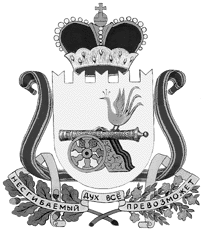 администрация муниципального образования«Вяземский район» смоленской областиПОСТАНОВЛЕНИЕот 19.06.2015 № 1084Об утверждении Порядка осуществления главными распорядителями (распорядителями) бюджета муниципального образования «Вяземский район» Смоленской области,                     главными администраторами (администраторами) доходов бюджета муниципального    образования «Вяземский район» Смоленской области,                             главными администраторами (администраторами) источников     финансирования дефицита бюджета      муниципального образования «Вяземский район» Смоленской области финансового контроля и внутреннего финансового аудитаВ соответствии со статьей 160.2-1 Бюджетного кодекса Российской ФедерацииАдминистрация муниципального образования «Вяземский район» Смоленской области постановляет: 1. Утвердить прилагаемый Порядок осуществления главными распорядителями (распорядителями) бюджета муниципального образования «Вяземский район» Смоленской области, главными                             администраторами (администраторами) доходов бюджета муниципального    образования «Вяземский район» Смоленской области, главными администраторами (администраторами) источников финансирования         дефицита бюджета муниципального образования «Вяземский район»    Смоленской области финансового контроля и внутреннего финансового аудита.2. Разместить настоящее постановление на официальном сайте Администрации муниципального образования «Вяземский район» Смоленской области.Глава Администрациимуниципального образования«Вяземский район» Смоленской области                                             И.В. ДемидоваУтвержден                                                                                              постановлением Администрации                                                                                              муниципального образования                                                                                              «Вяземский район»                                                                                               Смоленской области                                                                                           от ____________ 2015 № ______ПОРЯДОКосуществления главными распорядителями (распорядителями) средств бюджета муниципального образования «Вяземский район» Смоленской области, главными администраторами (администраторами) доходов бюджета муниципального образования «Вяземский район» Смоленской области, главными администраторами (администраторами) источников финансирования дефицита бюджета муниципального образования «Вяземский район» Смоленской области финансового контроля и внутреннего финансового аудита1. Общие положения1.1. Настоящий Порядок определяет правила осуществления главными распорядителями (распорядителями) бюджета муниципального образования «Вяземский район» Смоленской области, главными администраторами (администраторами) доходов бюджета муниципального образования «Вяземский район» Смоленской области, главными администраторами (администраторами) источников финансирования дефицита бюджета муниципального образования «Вяземский район» Смоленской области финансового контроля и внутреннего финансового аудита.1.2. Внутренний финансовый контроль и внутренний финансовый аудит основываются на принципах законности, объективности, эффективности, независимости, профессиональной компетентности, достоверности результатов, гласности и результативности.2. Организация внутреннего финансового контроля2.1. Внутренний финансовый контроль осуществляется в структурных подразделениях главного администратора (администратора) бюджетных средств и подведомственных организациях главного администратора (администратора)  (далее также – объектов внутреннего финансового контроля) в соответствии с нормативно-правовыми актами Российской Федерации, областными нормативно-правовыми актами, муниципальными правовыми актами, регулирующими бюджетные правонарушения, составление и исполнение бюджетной отчетности и ведение бюджетного учета, включая порядок ведения учетной политики (далее также – внутренние стандарты).2.2.  Внутренний финансовый контроль представляет собой непрерывный процесс, осуществляемый следующими должностными лицами: руководителем главного администратора (администратора) бюджетных средств и (или) его заместителем, курирующим вопросы осуществления бюджетных полномочий главного администратора (администратора) бюджетных средств, главным бухгалтером (заместителем главного бухгалтера) главного администратора (администратора) бюджетных средств, должностными лицами главного администратора (администратора) бюджетных средств, уполномоченными на проведение контрольных действий (далее - субъекты внутреннего финансового контроля).2.3.  Предметом внутреннего финансового контроля главного распорядителя (распорядителя) средств бюджета муниципального образования «Вяземский район» Смоленской области является:-  соблюдение правовых актов главного распорядителя (распорядителя) средств бюджета муниципального образования «Вяземский район» Смоленской области, составление бюджетной отчетности и ведение бюджетного учета, включая порядок ведения учетной политики, этим главным распорядителем (распорядителем) средств бюджета муниципального образования «Вяземский район» Смоленской области и подведомственными ему распорядителями и получателями средств бюджета муниципального образования «Вяземский район» Смоленской области;- подготовка и осуществление мер по повышению эффективности и  результативности использования средств бюджета муниципального образования «Вяземский район» Смоленской области.2.4. Предметом внутреннего финансового контроля главного администратора (администратора) доходов бюджета муниципального образования «Вяземский район» Смоленской области является соблюдение внутренних стандартов и процедур составления и исполнения бюджета муниципального образования «Вяземский район» Смоленской области по доходам, составления бюджетной отчетности и ведения бюджетного учета этим главным администратором доходов бюджета муниципального образования «Вяземский район» Смоленской области и подведомственными администраторами доходов  бюджета муниципального образования «Вяземский район» Смоленской области.2.5. Предметом внутреннего финансового контроля главного администратора (администратора) источников финансирования дефицита бюджета муниципального образования «Вяземский район» Смоленской области является соблюдение внутренних стандартов и процедур составления и исполнения бюджета муниципального образования «Вяземский район» Смоленской области по доходам, составления бюджетной отчетности и ведения бюджетного учета этим главным администратором источников финансирования дефицита бюджета муниципального образования «Вяземский район» Смоленской области и подведомственными администраторами источников финансирования дефицита  бюджета муниципального образования «Вяземский район» Смоленской области.2.6. Формами осуществления финансового контроля являются контрольные действия, указанные в пункте 2.7. настоящего Порядка, применяемые в ходе самоконтроля, контроля по уровню подчиненности и подведомственности.2.7. К контрольным действиям относятся:- проверка оформления документов на соответствие требованиям нормативных правовых актов Российской Федерации, областных нормативных правовых актов и муниципальных правовых актов, регулирующих бюджетные правоотношения, и внутренних стандартов;- авторизация операций (действий по формированию документов, необходимых для выполнения внутренних процедур);- сверка данных;- сбор и анализ информации о результатах выполнения внутренних бюджетных процедур.2.8. Контрольные действия осуществляются следующими способами:- сплошной способ, при котором контрольные действия осуществляются в отношении каждой проведенной операции (действия по формированию документа, необходимого для выполнения внутренней бюджетной процедуры);- выборочный способ, при котором контрольные действия осуществляются в отношении отдельной проведенной операции (действия по формированию документа, необходимого для выполнения внутренней бюджетной процедуры).Контрольные действия подразделяются на визуальные, автоматические и смешанные.Визуальные контрольные действия осуществляются без использования прикладных программных средств  автоматизации. Автоматические контрольные действия осуществляются с использование прикладных программных средств автоматизации без участия должностных лиц.Смешанные контрольные действия выполняются с использованием прикладных программных средств автоматизации с участием должностных лиц.2.9. Внутренний финансовый контроль осуществляется субъектами внутреннего финансового контроля в соответствии с их должностными регламентами в отношении следующих внутренних бюджетных процедур:- составление и предоставление документов, необходимых для составления и рассмотрения проекта бюджета муниципального образования «Вяземский район» Смоленской области, в том числе обоснований бюджетных ассигнований, реестров расходных обязательств;-  составление и предоставление документов, необходимых для составления и ведения кассового плана по доходам бюджета муниципального образования «Вяземский район» Смоленской области, расходам бюджета муниципального образования «Вяземский район» Смоленской области и источникам финансирования дефицита бюджета муниципального образования «Вяземский район» Смоленской области;- составление, утверждение и ведение бюджетной росписи главного распорядителя (распорядителя) средств бюджета муниципального образования «Вяземский район» Смоленской области;- принятие решений о возврате излишне уплаченных (взысканных) платежей в бюджет муниципального образования «Вяземский район» Смоленской области, также процентов за несвоевременное осуществление такого возврата и процентов, начисленных на излишне взысканные суммы;- принятие решений о зачете (уточнении) платежей в бюджет муниципального образования «Вяземский район» Смоленской области;- составление и направление документов, необходимых для формирования и ведения сводной бюджетной росписи бюджета муниципального образования «Вяземский район» Смоленской области, бюджетных ассигнований и лимитов бюджетных обязательств до главного распорядителя (распорядителя) средств бюджета муниципального образования «Вяземский район» Смоленской области;- составление, утверждение и ведение бюджетных смет, свода бюджетных смет;- ведение бюджетного учета, в том числе принятие к учету первичных учетных документов (составление сводных учетных документов), отражение информации, указанной в первичных учетных документах, в регистрах бюджетного учета, проведение оценки имущества и обязательств, проведение инвентаризаций;- формирование и утверждение муниципальных заданий в отношении подведомственных муниципальных учреждений;-  исполнение бюджетной сметы;-  принятие и исполнение бюджетных обязательств;- осуществление начисления, учета и контроля за правильностью исчисления, полнотой и своевременностью осуществления платежей (поступления источников финансирования дефицита бюджета муниципального образования «Вяземский район» Смоленской области) в бюджет муниципального образования «Вяземский район» Смоленской области, пеней, штрафов по ним;- составление и предоставление бюджетной отчетности, сводной бюджетной отчетности;- исполнение судебных актов по искам к муниципальному образованию «Вяземский район» Смоленской области, предусматривающих обращение взыскания на средства бюджета муниципального образования «Вяземский район» Смоленской области по денежным обязательствам муниципальных казенных учреждений.2.10. Ответственность за организацию внутреннего финансового контроля несет руководитель или заместитель руководи теля главного администратора (администратора) бюджетных средств в соответствии с распределением обязанностей.2.11. Главные администраторы (администраторы) бюджетных средств обязаны предоставлять в орган внутреннего муниципального финансового  контроля муниципального образования «Вяземский район» Смоленской области запрашиваемую им информацию и документы в целях проведения анализа осуществления внутреннего финансового контроля.3. Проведение внутреннего финансового контроля в ходе самоконтроля,контроля по уровню подчиненности, контроля по подведомственности3.1. Самоконтроль осуществляется сплошным способом должностным лицом структурного подразделения главного администратора (администратора) бюджетных средств путем проведения проверки каждой выполняемой им операции на соответствие нормативным правовым актам Российской Федерации, регулирующим бюджетные правоотношения, внутренним стандартам и должностным регламентам, а также путем оценки причин и обстоятельств, негативно влияющих на совершение операции.При наличии недостатков (нарушений) должностным лицом, осуществляющим самоконтроль, принимаются соответствующие меры по их устранению.3.2. Контроль по уровню подчиненности осуществляется субъектом внутреннего финансового контроля сплошным способом путем авторизации операций (действий по формированию документов, необходимых для выполнения внутренних бюджетных процедур), осуществляемых подчиненными должностными лицами.Результаты контроля по уровню подчиненности при наличии недостатков (нарушений) оформляются заключением с указанием на необходимость внесения исправлений, устранения недостатков (нарушений) в установленный в заключении срок либо отметкой  (разрешительной надписью) на представленном документе (проекте документа).3.3. Информация о результатах самоконтроля и контроля по уровню подчиненности отражается в регистрах (журналах) внутреннего финансового контроля, которые подлежат оформлению, учету и хранению в порядке, определяемом главным администратором (администратором) бюджетных средств, в том числе с применением автоматизированных информационных систем.3.4. Информация о результатах самоконтроля и контроля по уровню подчиненности представляется не реже одного раза в шесть месяцев руководителю (заместителю руководителя) главного администратора (администратора) бюджетных средств.В случае выявления нарушений бюджетного законодательства, за которые применяются меры ответственности в соответствии с законодательством Российской Федерации, указанная информация предоставляется руководителю (заместителю руководителя) главного администратора (администратора) бюджетных средств не позднее одного рабочего дня, следующего за днем обнаружения нарушения.3.5. Контроль по подведомственности осуществляется посредством проведения плановых и внеплановых проверок с помощью сплошного или выборочного способа субъектами внутреннего финансового контроля в отношении подведомственных главному распорядителю (распорядителю) бюджетных средств, распорядителей и получателей средств бюджета муниципального образования «Вяземский район» Смоленской области, администраторов доходов бюджета муниципального образования «Вяземский район» Смоленской области, администраторов источников финансирования дефицита бюджета муниципального образования «Вяземский район» Смоленской области, а также получателей субсидий в соответствии со статьей 78 Бюджетного кодекса Российской Федерации (далее также – проверяемые организации)3.6. Плановые проверки осуществляются на основании плана внутреннего финансового контроля, утверждаемого руководителем главного администратора (администратора) бюджетных средств.3.7. План внутреннего финансового контроля утверждается на год                    не позднее 15 декабря года, предшествующего планируемому и размещается в течение пяти рабочих дней после утверждения в информационно-телекоммуникационной сети «Интернет» на официальном сайте главного администратора (администратора) бюджетных средств.В течение пяти рабочих дней после утверждения план внутреннего финансового контроля доводится до сведения органа внутреннего финансового контроля муниципального образования «Вяземский район» Смоленской области.3.8. Внеплановые проверки осуществляются по решению руководителя главного администратора (администратора) бюджетных средств, в том числе, в связи с поступлением обращений граждан, объединений граждан, юридических лиц при наличии информации о нарушении бюджетного законодательства Российской Федерации и иных нормативных актов, регулирующих бюджетные правоотношения. Информация о проведении внеплановых проверок также доводится в течение пяти рабочих дней до сведения органа  внутреннего финансового контроля муниципального образования «Вяземский район» Смоленской области.3.9. Плановые проверки в отношении одной и той же проверяемой организации по одним и тем же вопросам проводятся не чаще одного раза в год.3.10. Проверки подразделяются на камеральные проверки и выездные проверки.Камеральные проверки проводятся по месту нахождения субъекта внутреннего финансового контроля на основании документов, представленных проверяемой организацией по запросу главного администратора (администратора) бюджетных средств.Выездные проверки, в ходе которых в том числе определяется фактическое соответствие совершенных действий данным бюджетной отчетности и первичных документов, проводятся по месту нахождения проверяемой организации.3.11. Проверка проводится на основании приказа руководителя главного администратора (администратора) бюджетных средств о назначении проверки (далее – приказ о назначении проверки), в котором указываются:- наименование главного администратора (администратора) бюджетных средств;- наименование проверяемой организации;- фамилии, имена, отчества лиц, осуществляющих проверку;- предмет проверки;- проверяемый период;-основание и срок проведения проверки.3.12. Срок проведения проверки составляет не более тридцати рабочих дней. Решением руководителя главного администратора (администратора) бюджетных средств может быть установлен сокращенный срок проведения проверки.3.13. Установленный срок проведения проверки на основании мотивированного обращения должностного лица, осуществляющего проверку, может быть продлен приказом главного администратора (администратора) бюджетных средств, но не более чем на двадцать рабочих дней.Обращение о продлении срока проверки представляется руководителю главного администратора (администратора) бюджетных средств в срок не позднее трех рабочих дней до даты окончания проверки, указанной в приказе о назначении проверки.Приказ о продлении срока проведении проверки доводится до сведения проверяемой организации в срок не позднее одного рабочего дня со дня принятия соответствующего приказа.3.14. проведению проверки должна предшествовать подготовка, включающая в себя изучение законодательства Российской Федерации и иных нормативных правовых актов, регулирующих бюджетные правоотношения, отчетных данных, материалов предыдущих проверок.3.15. На основании приказа о проведении проверки разрабатывается и утверждается программа проверки.Программа должна содержать: наименование проверяемой организации, предмет проверки, проверяемый период, перечень основных вопросов по направлениям деятельности проверяемой организации, подлежащей проверке.   Предмет проверки в программе проверки указывается в соответствии с приказом о назначении проверки, планом внутреннего финансового контроля.3.16. Субъекты внутреннего финансового контроля обязаны:- своевременно и в полной мере исполнять предоставленные в соответствии с законодательством российской Федерации полномочия по выявлению и пресечению нарушений в установленной сфере деятельности;- уведомлять проверяемую организацию о проведении плановой проверки не позднее, чем за один рабочий день до дня начала проведения плановой проверки;- проводить контрольные мероприятия в соответствии с приказами руководителя главного администратора (администратора) бюджетных средств и настоящим Порядком;- знакомить под роспись руководителя или уполномоченное должностное лицо проверяемой организации с копией приказа о назначении проверки, с копией приказа о приостановлении, возобновлении и продлении срока проведения проверки, об изменении состава должностных лиц, осуществляющих проверку при проведении выездной проверки, а также с результатами контрольных мероприятий (актами и заключениями);- при выявлении в ходе проверки действий (бездействия), содержащих признаки состава административного правонарушения, уголовного преступления, направлять материалы проверки соответственно в орган внутреннего муниципального контроля муниципального образования «Вяземский район» Смоленской области, правоохранительные органы;- вносить предложения об устранении выявленных при проведении проверки недостатков (нарушений).3.17. Во время проведения проверки должностные лица проверяемой  организации обязаны:- не препятствовать проведению проверки, в том числе обеспечивать право беспрепятственного доступа лиц, осуществляющих проверку, в помещения проверяемой организации с учетом требования законодательства Российской Федерации о защите государственной тайны;- обеспечивать необходимые условия для работы лиц, осуществляющих проверку, в том числе предоставлять отдельные помещения, обеспечивающие сохранность документов для работы, оргтехнику, средства связи (за исключением мобильной связи) транспортные средства, канцелярские принадлежности;-  принимать меры к устранению выявленных при проведении проверки недостатков (нарушений);- по запросу лиц, осуществляющих проверку, представлять в установленные в запросе сроки необходимые документы и сведения (при необходимости – на основании акта приема-передачи документов).3.18. Документы и материалы, необходимые для проведения проверок, представляются в подлиннике (либо представляются копии документов, заверенные уполномоченными должностными лицами проверяемой организации).3.19. Должностные лица проверяемой организации, необоснованно препятствующие проведению проверок, уклоняющиеся от их проведения и (или) представления предусмотренной настоящим Порядком и необходимой для осуществления проверки информации, несут ответственность в соответствии с законодательством Российской Федерации.3.20.  В ходе проверки главным распорядителем (распорядителем) средств бюджета муниципального образования «Вяземский район» Смоленской области в отношении подведомственных ему распорядителей и получателей средств бюджета муниципального образования «Вяземский район» Смоленской области проводятся контрольные действия по изучению:- учредительных, регистрационных плановых, бухгалтерских, отчетных и иных документов проверяемой организации на соответствие требованиям нормативно - правовых актов Российской Федерации, регулирующих бюджетные правоотношения, и внутренних стандартов;- полноты, своевременности и правильности отражения финансовых и хозяйственных операций в бюджетном учете и бюджетной отчетности, в том числе путем сопоставления записей в учетных регистрах с первичными учетными документами, показателей бюджетной отчетности с данными аналитического и синтетического учета (авторизация операций);- постановки и состояния бюджетного учета и бюджетной отчетности;- достоверности объемов поставленных товаров, выполненных работ, оказанных услуг путем организации процедур фактического исследования;- формирования и утверждения муниципальных заданий в отношении подведомственных муниципальных учреждений;- реализации мер по устранению нарушений, возмещению материального ущерба, привлечению в ответственности виновных лиц по результатам предыдущих контрольных мероприятий.По требованию должностных лиц, проводящих проверку, руководитель проверяемой организации обязан организовать проведение контрольных замеров и инвентаризации материальных ценностей.В отношении получателей субсидий в соответствии со статьей 78 Бюджетного кодекса Российской Федерации проводится проверка соблюдения ими условий, целей и порядка предоставления субсидий.В ходе проверки главным администратором (администратором) доходов бюджета муниципального образования «Вяземский район» Смоленской области    в отношении подведомственных ему администраторов доходов бюджета муниципального образования «Вяземский район» Смоленской области проводятся контрольные действия по изучению:- правильности исчисления, полноты и своевременности осуществления платежей в бюджет, пеней и штрафов по ним;- своевременности взыскания задолженности по платежам в бюджет муниципального образования «Вяземский район» Смоленской области, возврата излишне уплаченных (взысканных) платежей в бюджет, зачета (уточнения) платежей в бюджет муниципального образования «Вяземский район» Смоленской области;-достоверности бюджетной отчетности и сведений, представленных для составления и ведения кассового плана.В ходе проверки главным администратором (администратором) источников финансирования дефицита бюджета муниципального образования «Вяземский район» Смоленской области в отношении подведомственных ему администраторов источников финансирования дефицита бюджета муниципального образования «Вяземский район» Смоленской области проводятся контрольные действия по изучению:- достоверности планирования (прогнозирования) поступлений  и выплат по источникам финансирования дефицита бюджета муниципального образования «Вяземский район» Смоленской области;- полноты и своевременности поступления в бюджет муниципального образования «Вяземский район» Смоленской области источников финансирования дефицита бюджета;- правильности формирования и предоставления бюджетной отчетности.3.21. Проведение выездной проверки может быть приостановлено в случаях:-отсутствия  или неудовлетворительного состояния бюджетного учета в проверяемой организации – на период восстановления проверяемой организацией документов, необходимых для проведения выездной проверки, а также приведения проверяемой организации в надлежащее состояние документов учета и отчетности;- организация и проведение экспертиз – на время, необходимое для их организации и проведения;- непредоставления проверяемой организацией информации, документов и материалов, и (или) представления неполного комплекса истребуемых документов и материалов, и (или)  воспрепятствования проведению проверки и (или) уклонения от проведения проверки - - до предоставления запрашиваемых документов и информации, устранения причин, препятствующих проведению проверки; - необходимости обследования имущества и (или) документов   находящихся не по месту проверяемой организации, - на время необходимое для обследования указанного имущества и (или) документов.На время приостановления проведения проверки ее срок прерывается.3.22. О приостановлении проведения проверки проверяемая организация уведомляется в течение трех рабочих дней со дня принятия соответствующего решения, оформленного приказом главного администратора (администратора) бюджетных средств.3.23. После поступления от проверяемой организации сведений об устранении причин приостановления выездной проверки руководителем главного администратора (администратора) бюджетных средств в течение трех рабочих дней со дня поступления указанных сведений принимается решение о возобновлении выездной проверки, о чем уведомляется проверяемая организация.3.24.  Результаты проверки оформляются актом.Акт проверки составляется в двух экземплярах: один экземпляр – для проверяемой организации, второй экземпляр – для главного администратора (администратора) бюджетных средств.Каждый экземпляр акта проверки подписывается должностными лицами, проводящими проверку, руководителем и главным бухгалтером проверяемой организации.Должностное лицо, проводящее проверку, устанавливает по согласованию с  руководителем проверяемой организации срок для ознакомления последнего  с актом проверки и его подписания, но не более пяти рабочих дней со дня вручения акта проверки руководителю проверяемой организации.При наличии у руководителя проверяемой организации возражений по акту проверки он делает об этом отметку перед своей подписью и вместе с подписанным актом проверки представляет должностному лицу, проводящему проверку, письменные возражения. Письменные возражения по акту проверки приобщаются к материалам проверки.Должностное лицо, проводящее проверку, в срок до тридцати рабочих дней со дня получения письменных возражений по акту проверки рассматривает обоснованность этих возражений и дает по ним письменное заключение. Указанное заключение утверждается руководителем главного администратора (администратора) бюджетных средств. Один экземпляр заключения направляется проверяемой организации, другой приобщается к материалам проверки.Заключение направляется проверяемой организации заказным почтовым отправлением с уведомлением о вручении либо вручается руководителю или уполномоченному должностному лицу проверяемой организации под роспись.Запись о получении экземпляра акта проверки руководитель проверяемой организации делает в том экземпляре акта проверки, который остается у главного Администратора (администратора) бюджетных средств. Указанная запись должна содержать дату получения акта проверки, подпись лица, которое получило данный акт и расшифровку этой подписи.3.25. В случае отказа руководителя проверяемой организации подписать или получить акт проверки должностным лицом, проводившим проверку, в конце акта проверки делается запись об отказе руководителя проверяемой организации от подписания или от получения данного акта. При этом акт проверки в течение трех рабочих дней направляется проверяемой организации заказным почтовым отправлением с уведомлением о вручении либо иным способом, обеспечивающим фиксацию факта и даты направления акта проверки проверяемой организации.3.26. Результаты проверки, излагаемые в акте проверки, должны подтверждаться документами, результатами контрольных действий, объяснениями должностных лиц проверяемой организации, другими материалами. Указанные документы (копии) и материалы прилагаются к акту проверки.В описании каждого нарушения, выявленного в ходе проверки, должны быть указаны: законы и иные нормативные правовые акты, внутренние стандарты, положения которых нарушены; период совершения нарушения, в чем выразилось нарушение; ссылки на приложения к акту (документы, копии документов, сводные справки, объяснения должностных лиц и др.).3.27. Материалы проверки представляются для рассмотрения руководителю главного администратора (администратора) бюджетных средств.3.28. По итогам рассмотрения материалов проверки, проведенной при осуществлении контроля по подведомственности, руководитель главного администратора (администратора) бюджетных средств принимает решение:- о направлении проверяемой организации предложений об устранении выявленных нарушений (недостатков) в установленный в решении срок, применении дисциплинарной ответственности к виновным должностным лицам, проведении служебных проверок;- о направлении материалов в орган внутреннего финансового контроля муниципального образования «Вяземский район» Смоленской области в случае наличия признаков нарушения бюджетного законодательства Российской Федерации, иных нормативных правовых актов, регулирующих бюджетные правонарушения, в отношении которых возможность устранения отсутствует;3.29. Порядок составления отчетности о результатах внутреннего финансового контроля главный администратор бюджетных средств утверждает своим правовым актом. Отчетность составляется на основе данных регистров (журналов) внутреннего финансового контроля и данных материалов проверок по подведомственности. Форма регистров (журналов) устанавливается правовым актом органа внутреннего государственного финансового контроля муниципального образования «Вяземский район» Смоленской области.3.30. Отчетность главного администратора бюджетных средств должна содержать следующую информацию:- мониторинг организации и осуществления внутреннего финансового контроля и внутреннего финансового аудита по форме согласно приложению № 1 к настоящему Порядку;-  мониторинг результатов внутреннего финансового контроля по форме согласно приложению № 2 к настоящему Порядку.Отчетность о результатах внутреннего финансового контроля представляется органу внутреннего финансового контроля муниципального образования «Вяземский район» Смоленской области не реже одного раза в шесть месяцев.3.31. Орган внутреннего финансового контроля муниципального образования «Вяземский район» Смоленской области на основании данных мониторинга проводит анализ результатов внутреннего финансового контроля главного администратора бюджетных средств.3.32. Порядок комплектования, передачи, учета и хранения материалов проверки устанавливается руководителем главного администратора бюджетных средств.4. Организация внутреннего финансового аудита4.1. Внутренний финансовый аудит осуществляется уполномоченными должностными лицами главного администратора (администратора) средств бюджета муниципального образования «Вяземский район» Смоленской области (далее – субъект внутреннего финансового аудита) на основе функциональной независимости.4.2. Должностные лица, указанные  в пункте 4.1 настоящего Порядка, подчиняются непосредственно и исключительно руководителю субъекта  внутреннего финансового аудита.4.3. Целями внутреннего финансового аудита являются:- оценка надежности внутреннего финансового контроля и подготовка рекомендаций по повышению его эффективности;- подтверждение достоверности бюджетной отчетности и соответствия порядка ведения бюджетного учета методологии и стандартам бюджетного учета;-  подготовка предложений по повышению экономности и результативности использования средств бюджета муниципального образования «Вяземский район» Смоленской области.4.4.  Предметом внутреннего финансового аудита является организация и осуществление главными администраторами (администраторами) бюджетных средств (далее – объект аудита) внутреннего финансового контроля, бюджетная отчетность и порядок ведения бюджетного учета, в том числе отражение финансовых и хозяйственных операций в бухгалтерском и бюджетном учетах (полнота и правильность), а также меры по повышению экономности и результативности использования средств бюджета муниципального образования «Вяземский район» Смоленской области, принимаемые объектами аудита.4.5.  Внутренний финансовый аудит принимается посредством проведения плановых аудиторских проверок в соответствии с годовым планом внутреннего финансового аудита, утверждаемым руководителем субъекта внутреннего финансового аудита, и внеплановых аудиторских проверок.4.6. Должностные лица, осуществляющие внутренний финансовый аудит, вправе осуществлять подготовку заключений по вопросам обоснованности и полноты документов субъекта внутреннего финансового контроля, направляемых в финансовое управление Администрации муниципального образования «Вяземский район» Смоленской области в целях составления и рассмотрения проекта бюджета муниципального образования «Вяземский район» Смоленской области.4.7. Аудиторские проверки подразделяются:- на камеральные проверки, которые проводятся по месту нахождения субъекта внутреннего финансового аудита на основании предоставленных по его запросу информации и материалов;- на выездные проверки, которые проводятся по месту нахождения объектов аудита;- на комбинированные проверки, которые проводятся как по месту нахождения субъекта внутреннего финансового контроля, так и по месту нахождения объектов аудита.4.8. Должностные лица, осуществляющие внутренний финансовый аудит имеют право:4.8.1. Запрашивать и проверять у проверяемого объекта аудита на основании мотивированного запроса документы, материалы и информацию, необходимые для проведения аудиторских проверок, в том числе информацию о проведении внутреннего финансового контроля.Срок представления информации, документов и материалов устанавливается в запросе и исчисляется с даты получения такого запроса.При невозможности представить истребуемые документы и материалы проверяемый объект аудита обязан представить письменное объяснение с обоснованием причин невозможности их представления.4.8.2. Посещать помещения и территории, которые занимают объекты аудита, в отношении которых осуществляется аудиторская проверка.4.8.3. Привлекать в соответствии с законодательством Российской Федерации независимых экспертов для проведения экспертиз.4.9.  Должностные лица, осуществляющие внутренний финансовый аудит, при проведении аудиторских проверок обязаны:-  соблюдать требования нормативных правовых актов в установленной сфере деятельности;- проводить аудиторские проверки в соответствии с программой аудиторской проверки;- знакомить руководителя (уполномоченное должностное лицо проверяемого объекта аудита) с копией приказа о назначении аудиторской проверки, программой аудиторской проверки, а также с результатами аудиторской проверки (актом).5. Планирование внутреннего финансового аудита5.1. План внутреннего финансового аудита представляет собой перечень аудиторских проверок, которые планируется провести в очередном финансовом году.По каждой аудиторской проверке в плане внутреннего финансового аудита указываются проверяемый объект аудита, срок проведения аудиторской проверки.5.2. При планировании аудиторских проверок учитываются:- значимость операций, групп однотипных операций, которые могут оказать значительное влияние на годовую и (или) квартальную бюджетную отчетность объекта аудита;- наличие значимых бюджетных рисков после проведения процедур внутреннего финансового аудита; 	- степень укомплектованности и степень обеспеченности материальными ресурсами;- достаточность информации для оценки надежности внутреннего финансового контроля, которую можно получить в ходе аудиторских проверок;- реальность сроков проведения аудиторских проверок;- равномерность нагрузки на должностных лиц, осуществляющих внутренний финансовый аудит в соответствии с пунктом 4.1. настоящего Порядка.5.3. В целях составления плана внутреннего финансового аудита должностными лицами, осуществляющими внутренний финансовый аудит, проводится предварительный анализ данных о проверяемом объекте аудита, в том числе сведений о результатах:- осуществления внутреннего финансового аудита в текущем финансовом году;- проведения в текущем финансовом году в отношении проверяемого объекта аудита контрольных мероприятий Контрольно-ревизионной комиссии муниципального образования «Вяземский район» Смоленской области, органа внутреннего финансового контроля муниципального образования «Вяземский район» Смоленской области.5.4. План внутреннего финансового аудита составляется и утверждается до начала очередного финансового года не позднее 15 декабря года, предшествующего планируемому периоду, и размещается в течение пяти рабочих дней после утверждения в информационно-телекоммуникационной сети «Интернет» на официальном сайте субъекта внутреннего финансового аудита.6. Внеплановые аудиторские проверкиВнеплановые аудиторские проверки назначаются по инициативе руководителя субъекта внутреннего финансового контроля с учетом обстоятельств, указанных в пункте 5.2. настоящего Порядка.7. Проведение аудиторских проверок7.1. Аудиторская проверка проводится на основании плана внутреннего финансового аудита в соответствии с приказом руководителя субъекта внутреннего финансового аудита (далее – приказ о назначении аудиторской проверки).Срок проведения аудиторской проверки составляет тридцать рабочих дней.Решением руководителя субъекта финансового аудита может быть установлен сокращенный срок проведения аудиторской проверки.В приказе о назначении аудиторской проверки указываются:- наименование проверяемого объекта аудита;- фамилия, имя, отчество должностных лиц, осуществляющих аудиторскую проверку;- основание проведения внутреннего финансового аудита;- проверяемый период;- тема внутреннего финансового аудита;- даты начала и окончания проведения внутреннего финансового аудита;- срок проведения аудиторской проверки.7.2. На основании приказа о назначении аудиторской проверки разрабатывается и утверждается программа аудиторской проверки.7.3.  Программа аудиторской проверки должна содержать:-  наименование проверяемого объекта аудита;-  тему аудиторской проверки;-  проверяемый период;- перечень основных вопросов, подлежащих изучению в ходе аудиторской проверки.7.4. В ходе аудиторской проверки в зависимости от цели ее проведения проводится исследование:- законности выполнения внутренних бюджетных процедур и эффективности использования средств бюджета муниципального образования «Вяземский район» Смоленской области;-  вопросов осуществления внутреннего финансового контроля;-  содержания учетной политики, принятой проверяемым объектом аудита, в том числе на предмет ее соответствия новым изменениям в области бюджетного учета;- функционирования автоматизированных информационных систем, применяемых проверяемым объектом аудита при осуществлении бюджетных процедур;- вопросов бюджетного учета, по которым результат зависит от профессионального мнения лица, ответственного за ведение бюджетного учета проверяемого объекта аудита;- вопросов наделения правами доступа пользователей к базам данных, к вводу и выводу информации из автоматизированных информационных систем, правами по формированию финансовых и бухгалтерских документов, а также правами доступа к активам и записям.7.5. Аудиторская проверка проводится путем:- инспектирования, представляющего собой изучение записей и документов, связанных с осуществлением операций внутренней бюджетной процедуры и (или) материальных активов;- наблюдения, представляющего собой систематическое изучение действий должностных лиц и работников объекта аудита, выполняемых ими в ходе исполнения операций внутренней бюджетной процедуры;-  запроса, представляющего собой обращение к осведомленным лицам в пределах или за пределами аудита в целях получения сведений, необходимых для аудиторской проверки;- пересчета, представляющего собой проверку точности арифметических расчетов, произведенных объектом аудита, либо самостоятельного расчета должностным лицом внутреннего финансового аудита;- аналитических процедур, представляющих собой анализ соотношений и закономерностей, основанных на сведениях об осуществлении внутренних бюджетных процедур, а также изучение связи указанных соотношений и закономерностей с полученной информацией с целью выявления отклонений от нее и (или) неправильно отраженных в бюджетном учете операций и их причин и недостатков осуществления иных внутренних бюджетных процедур.7.6.  Проведение аудиторской проверки   подлежит документированию.7.7. Документация по аудиторской проверке должна содержать:- документы, отражающие подготовку аудиторской проверки, включая ее программу;- сведения о характере, сроках, объеме аудиторской проверки и результатах ее выполнения;- документы о выполнении отдельных процедур аудиторской проверки с указанием исполнителей и времени выполнения; - копии договоров, соглашений, протоколов, первичной учетной документации, документов бюджетного учета, бюджетной отчетности, иных необходимых документов;-  письменные заявления, полученные от должностных лиц проверяемого объекта аудита;- копии обращений, направленных органам муниципального финансового контроля, экспертам, третьим лицам и полученные от них сведения-копии первичных учетных и иных документов проверяемого объекта аудита, подтверждающих выявленные нарушения;- акт аудиторской проверки.7.8. Результаты проведения внутреннего финансового аудита оформляются актом аудиторской проверки.7.8.1. Один экземпляр аудиторской проверки хранится в органе, осуществившем внутренний финансовый аудит, второй экземпляр направляется (вручается) проверенному объекту аудита в порядке, указанном в подпунктах 7.8.5, 7.8.6 настоящего пункта. 7.8.2. Каждый экземпляр акта аудиторской проверки подписывается должностными лицами субъекта внутреннего финансового аудита, проводящими аудиторскую проверку и главным бухгалтером проверяемого объекта аудита.7.8.3. Должностные лица, проводящие аудиторскую проверку, устанавливают по согласованию с руководителем проверяемого объекта  срок для ознакомления последнего с актом аудиторской проверки и его подписания, но не более пяти рабочих  со дня вручения указанного акта руководителю проверяемого объекта аудита. В течение пяти рабочих дней со дня получения акта аудиторской проверки объект аудита вправе представить письменные  возражения по фактам, изложенным в акте аудиторской проверки, которые приобщаются к документации по аудиторской проверке.7.8.4.  При наличии у руководителя проверяемого объекта возражений по акту аудиторской проверки он делает об этом отметку перед своей подписью и вместе с подписанным актом аудиторской проверки представляет должностному лицу, проводившему аудиторскую проверку, письменные возражения. Письменные возражения по акту аудиторской проверки приобщаются к документации по аудиторской проверке.7.8.5. Должностные лица, проводящие аудиторскую проверку, в срок до тридцати рабочих дней со дня получения письменных возражений по акту аудиторской проверки рассматривают обоснованность этих возражений и дают по ним письменное заключение. Указанное заключение утверждается лицом, назначившим аудиторскую проверку. Один экземпляр заключения направляется проверенному объекту аудита, другой приобщается к документации по аудиторской проверке.Заключение направляется проверенному объекту аудита заказным почтовым отправлением с уведомлением о вручении либо вручается руководителю или уполномоченному должностному лицу проверенного объекта аудита под роспись.7.8.6. Запись о получении экземпляра акта аудиторской проверки руководитель объекта аудита делает в том экземпляре  акта аудиторской проверки, который остается у субъекта внутреннего финансового аудита. Указанная запись должна содержать дату получения акта аудиторской проверки, подпись лица, которое получило акт аудиторской проверки и расшифровку этой подписи.7.8.7. В случае отказа руководителя проверяемого объекта подписать или получить акт аудиторской проверки должностными лицами, проводящими аудиторскую проверку, в конце акта аудиторской проверки делается запись об отказе руководителя объекта  аудита от подписания или получения акта аудиторской проверки. При этом акт аудиторской проверки в течение трех рабочих дней направляется объекту аудита заказным почтовым отправлением с уведомлением о вручении либо иным способом, обеспечивающим фиксацию факта и даты направления акта аудиторской проверки объекту аудита.7.9. В акте аудиторской проверки указывается: программа аудиторской проверки;характеристика деятельности объекта аудита; характер и состояние систем бюджетного учета и отчетности; методы, используемые в процессе осуществления аудиторской проверки; информация, отражающая процесс составления бюджетной отчетности и ведения бюджетного учета, правильность отражения активов и обязательств на счетах бюджетного учета; подтверждение достоверности бюджетной отчетности; информация о выявленных в ходе аудиторской проверки недостатках и нарушениях; оценка надежности внутреннего финансового контроля, рекомендации по повышению его эффективности; информация о соответствии ведения бюджетного учета методологии и стандартам бюджетного учета; выводы об экономности и результативности использования бюджетных средств; выводы о результатах внутреннего финансового аудита исходя из целей осуществления внутреннего финансового аудита, указанных в пункте 4.3 настоящего Порядка.7.10. Документация по аудиторской проверке представляется для рассмотрения руководителю субъекта внутреннего финансового аудита.7.11.  По результатам рассмотрения документации по аудиторской проверке руководитель субъекта внутреннего финансового аудита принимает                 решение о: - направлении проверенному объекту аудита предложений и рекомендаций об устранении выявленных нарушений и недостатков, применении дисциплинарной ответственности к виновным должностным лицам, проведении служебных проверок, внесении изменений в планы внутреннего финансового контроля, а также предложений по повышению экономности и результативности средств бюджета муниципального образования «Вяземский район» Смоленской области;-  направлении документации по аудиторской проверке в орган внутреннего муниципального финансового контроля муниципального образования «Вяземский район» Смоленской области, правоохранительные органы в случае наличия признаков нарушения бюджетного законодательства, в отношении которых отсутствует возможность их устранения.8. Составление и предоставление отчетности о результатах внутреннего финансового аудита8.1. Должностные лица, осуществляющие внутренний финансовый аудит в  соответствии с пунктом 4.1. настоящего Порядка, обеспечивают составление отчетности о результатах внутреннего финансового аудита (далее также – отчетность).8.2. Порядок составления отчетности о результатах внутреннего финансового аудита главный администратор бюджетных средств утверждает своим нормативным актом. Отчетность составляется на основе данных регистров (журналов) внутреннего финансового контроля и данных документации по аудиторской проверке.8.3. Отчетность главного администратора бюджетных средств должна содержать мониторинг организации и осуществления внутреннего финансового контроля и внутреннего финансового аудита в соответствии с приложением № 1 к настоящему порядку. В пояснительной  записке к отчету указываются выводы об эффективности внутреннего финансового контроля, достоверности сводной бюджетной отчетности и соответствии порядка ведения бюджетного учета методологии и стандартам ведения бюджетного учета, предложения главного распорядителя средств бюджета муниципального образования «Вяземский район» Смоленской области по повышению экономности и результативности использования средств бюджета муниципального образования «Вяземский район» Смоленской области.Отчетность о результатах внутреннего финансового аудита представляется органу внутреннего муниципального финансового контроля муниципального образования «Вяземский район» Смоленской области не реже одного раза в шесть месяцев.8.4. Орган внутреннего муниципального финансового контроля муниципального образования «Вяземский район» Смоленской области на основании данных отчетности проводит анализ результатов внутреннего финансового аудита главного администратора бюджетных средств.Приложение № 1к Порядку       осуществления главными распорядителями (распорядителями) бюджета      муниципального         образования  «Вяземский     район» Смоленской    области, главными                             администраторами (администраторами)       доходов         бюджета муниципального    образования      «Вяземский район»   Смоленской    области,        главными администраторами           (администраторами) источников     финансирования         дефицита бюджета     муниципального        образования «Вяземский      район»    Смоленской   области финансового    контроля      и       внутреннего финансового аудита.Мониторинг организации  и осуществления  внутреннего финансового контроля и внутреннего финансового аудитаТаблица № 1Таблица №2Таблица № 3Мониторинг организации и осуществление финансового контроля и аудитаТаблица № 4Приложение № 2к Порядку       осуществления главными распорядителями (распорядителями) бюджета      муниципального         образования  «Вяземский     район»    Смоленской    области, главными                             администраторами (администраторами)       доходов         бюджета муниципального    образования      «Вяземский район»   Смоленской    области,        главными администраторами           (администраторами) источников     финансирования         дефицита бюджета     муниципального        образования «Вяземский      район»    Смоленской   области финансового    контроля      и       внутреннего финансового аудитаМониторинг результатов внутреннего финансового контроляНаименование главного распорядителя средств бюджета муниципального образования «Вяземский район» Смоленской области, структурных подразделений, должностных лиц, ответственных за осуществление ввутреннего финансового контроляНаличие (+)Наличие (+)Наличие (+)Сведения о проведении контрольных мероприятий по внутреннему финансовому контролю в структурных подразделениях главного распорядителя бюджета муниципального образования «Вяземский район» Смоленской области, непосредственно участвующих в бюджетном процессе, подведомственных получателях средств бюджета муниципального образования «Вяземский район» Смоленской областиСведения о проведении контрольных мероприятий по внутреннему финансовому контролю в структурных подразделениях главного распорядителя бюджета муниципального образования «Вяземский район» Смоленской области, непосредственно участвующих в бюджетном процессе, подведомственных получателях средств бюджета муниципального образования «Вяземский район» Смоленской областиСведения о проведении контрольных мероприятий по внутреннему финансовому контролю в структурных подразделениях главного распорядителя бюджета муниципального образования «Вяземский район» Смоленской области, непосредственно участвующих в бюджетном процессе, подведомственных получателях средств бюджета муниципального образования «Вяземский район» Смоленской областиСведения о проведении контрольных мероприятий по внутреннему финансовому контролю в структурных подразделениях главного распорядителя бюджета муниципального образования «Вяземский район» Смоленской области, непосредственно участвующих в бюджетном процессе, подведомственных получателях средств бюджета муниципального образования «Вяземский район» Смоленской областиСведения о проведении контрольных мероприятий по внутреннему финансовому контролю в структурных подразделениях главного распорядителя бюджета муниципального образования «Вяземский район» Смоленской области, непосредственно участвующих в бюджетном процессе, подведомственных получателях средств бюджета муниципального образования «Вяземский район» Смоленской областиСведения о проведении контрольных мероприятий по внутреннему финансовому контролю в структурных подразделениях главного распорядителя бюджета муниципального образования «Вяземский район» Смоленской области, непосредственно участвующих в бюджетном процессе, подведомственных получателях средств бюджета муниципального образования «Вяземский район» Смоленской областиСведения о проведении контрольных мероприятий по внутреннему финансовому контролю в структурных подразделениях главного распорядителя бюджета муниципального образования «Вяземский район» Смоленской области, непосредственно участвующих в бюджетном процессе, подведомственных получателях средств бюджета муниципального образования «Вяземский район» Смоленской областиСведения о проведении главным распорядителем средств бюджета муниципального образования «Вяземский район» Смоленской области контрольных мероприятий по внутреннему финансовому аудитуСведения о проведении главным распорядителем средств бюджета муниципального образования «Вяземский район» Смоленской области контрольных мероприятий по внутреннему финансовому аудитуНаименование главного распорядителя средств бюджета муниципального образования «Вяземский район» Смоленской области, структурных подразделений, должностных лиц, ответственных за осуществление ввутреннего финансового контроляПравового акта, в соответствии с которым осуществляется внутренний финансовый контрольПлана контрольной деятельности (в области внутреннего финансового контроля)В годовой бюджетной отчетности сведений о результатах внутреннего финансового контроляКоличество структурных подразделений главного распорядителя средств бюджета муниципального образования «Вяземский район» Смоленской области, непосредственно участвующих в бюджетном процессеКоличество проведенных в отчетном году контрольных мероприятий по внутреннему финансовому контролю в структурных подразделениях главного распорядителя средств бюджета муниципального образования «Вяземский район» Смоленской области, непосредственно участвующих в бюджетном процессе муниципального образования «Вяземский район» Смоленской областиКоличество подведомственных получателей средств  бюджета муниципального образования «Вяземский район» Смоленской областиКоличество проведенных в отчетном году контрольных мероприятий по внутреннему финансовому контролю в  подведомственных получателях средств бюджета муниципального образования «Вяземский район» Смоленской областиКоличество выявленных нарушений бюджетного законодательства Российской Федерации при проведении внутреннего финансового контроля в ходе проверокКоличество выявленных нарушений бюджетного законодательства Российской Федерации при проведении внутреннего финансового контроля в ходе проверокКоличество выявленных нарушений бюджетного законодательства Российской Федерации при проведении внутреннего финансового контроля в ходе проверокСведения о проведении главным распорядителем средств бюджета муниципального образования «Вяземский район» Смоленской области контрольных мероприятий по внутреннему финансовому аудитуСведения о проведении главным распорядителем средств бюджета муниципального образования «Вяземский район» Смоленской области контрольных мероприятий по внутреннему финансовому аудитуНаименование главного распорядителя средств бюджета муниципального образования «Вяземский район» Смоленской области, структурных подразделений, должностных лиц, ответственных за осуществление ввутреннего финансового контроляПравового акта, в соответствии с которым осуществляется внутренний финансовый контрольПлана контрольной деятельности (в области внутреннего финансового контроля)В годовой бюджетной отчетности сведений о результатах внутреннего финансового контроляКоличество структурных подразделений главного распорядителя средств бюджета муниципального образования «Вяземский район» Смоленской области, непосредственно участвующих в бюджетном процессеКоличество проведенных в отчетном году контрольных мероприятий по внутреннему финансовому контролю в структурных подразделениях главного распорядителя средств бюджета муниципального образования «Вяземский район» Смоленской области, непосредственно участвующих в бюджетном процессе муниципального образования «Вяземский район» Смоленской областиКоличество подведомственных получателей средств  бюджета муниципального образования «Вяземский район» Смоленской областиКоличество проведенных в отчетном году контрольных мероприятий по внутреннему финансовому контролю в  подведомственных получателях средств бюджета муниципального образования «Вяземский район» Смоленской областисамоконтроляконтроля по уровню подчиненностиконтроля  по подведомственностиКоличество проведенных главным распорядителем  средств  бюджета муниципального образования «Вяземский район» Смоленской области контрольных мероприятий по внутреннему финансовому аудитуКоличество выявленных нарушений бюджетного законодательства Российской Федерации при проведении главным распорядителем средств бюджета муниципального образования «Вяземский район» Смоленской области внутреннего финансового аудита12345678910111213Наименование главного администратора доходов бюджета муниципального образования «Вяземский район» Смоленской области, структурных подразделений, должностных лиц, ответственных за осуществление ввутреннего финансового контроляНаличие (+)Наличие (+)Наличие (+)Сведения о проведении контрольных мероприятий по внутреннему финансовому контролю в структурных подразделениях главного администратора доходов бюджета муниципального образования «Вяземский район» Смоленской области, непосредственно участвующих в администрировании доходов бюджета муниципального образования «Вяземский район» Смоленской областиСведения о проведении контрольных мероприятий по внутреннему финансовому контролю в структурных подразделениях главного администратора доходов бюджета муниципального образования «Вяземский район» Смоленской области, непосредственно участвующих в администрировании доходов бюджета муниципального образования «Вяземский район» Смоленской областиСведения о проведении контрольных мероприятий по внутреннему финансовому контролю в структурных подразделениях главного администратора доходов бюджета муниципального образования «Вяземский район» Смоленской области, непосредственно участвующих в администрировании доходов бюджета муниципального образования «Вяземский район» Смоленской областиСведения о проведении контрольных мероприятий по внутреннему финансовому контролю в структурных подразделениях главного администратора доходов бюджета муниципального образования «Вяземский район» Смоленской области, непосредственно участвующих в администрировании доходов бюджета муниципального образования «Вяземский район» Смоленской областиСведения о проведении контрольных мероприятий по внутреннему финансовому контролю в структурных подразделениях главного администратора доходов бюджета муниципального образования «Вяземский район» Смоленской области, непосредственно участвующих в администрировании доходов бюджета муниципального образования «Вяземский район» Смоленской областиСведения о проведении контрольных мероприятий по внутреннему финансовому контролю в структурных подразделениях главного администратора доходов бюджета муниципального образования «Вяземский район» Смоленской области, непосредственно участвующих в администрировании доходов бюджета муниципального образования «Вяземский район» Смоленской областиСведения о проведении контрольных мероприятий по внутреннему финансовому контролю в структурных подразделениях главного администратора доходов бюджета муниципального образования «Вяземский район» Смоленской области, непосредственно участвующих в администрировании доходов бюджета муниципального образования «Вяземский район» Смоленской областиСведения о проведении главным администратором доходов бюджета муниципального образования «Вяземский район» Смоленской области контрольных мероприятий по внутреннему финансовому аудитуСведения о проведении главным администратором доходов бюджета муниципального образования «Вяземский район» Смоленской области контрольных мероприятий по внутреннему финансовому аудитуНаименование главного администратора доходов бюджета муниципального образования «Вяземский район» Смоленской области, структурных подразделений, должностных лиц, ответственных за осуществление ввутреннего финансового контроляПравового акта, в соответствии с которым осуществляется внутренний финансовый контрольПлана контрольной деятельности (в области внутреннего финансового контроля)В годовой бюджетной отчетности сведений о результатах внутреннего финансового контроляКоличество структурных подразделений главного администратора доходов бюджета муниципального образования «Вяземский район» Смоленской области, непосредственно участвующих в администрировании доходов бюджета муниципального образования «Вяземский район» Смоленской областиКоличество проведенных в отчетном году контрольных мероприятий по внутреннему финансовому контролю в структурных подразделениях главного администратора доходов бюджета муниципального образования «Вяземский район» Смоленской области, непосредственно участвующих в администрировании доходов бюджета муниципального образования «Вяземский район» Смоленской областиКоличество подведомственных организаций, участвующих в администрировании доходов бюджета муниципального образования «Вяземский район» Смоленской областиКоличество проведенных в отчетном году контрольных мероприятий по внутреннему финансовому контролю в  подведомственных организациях, участвующих в администрировании доходов бюджета муниципального образования «Вяземский район» Смоленской областиКоличество выявленных нарушений бюджетного законодательства Российской Федерации при проведении внутреннего финансового контроля в ходе проверокКоличество выявленных нарушений бюджетного законодательства Российской Федерации при проведении внутреннего финансового контроля в ходе проверокКоличество выявленных нарушений бюджетного законодательства Российской Федерации при проведении внутреннего финансового контроля в ходе проверокСведения о проведении главным администратором доходов бюджета муниципального образования «Вяземский район» Смоленской области контрольных мероприятий по внутреннему финансовому аудитуСведения о проведении главным администратором доходов бюджета муниципального образования «Вяземский район» Смоленской области контрольных мероприятий по внутреннему финансовому аудитуНаименование главного администратора доходов бюджета муниципального образования «Вяземский район» Смоленской области, структурных подразделений, должностных лиц, ответственных за осуществление ввутреннего финансового контроляПравового акта, в соответствии с которым осуществляется внутренний финансовый контрольПлана контрольной деятельности (в области внутреннего финансового контроля)В годовой бюджетной отчетности сведений о результатах внутреннего финансового контроляКоличество структурных подразделений главного администратора доходов бюджета муниципального образования «Вяземский район» Смоленской области, непосредственно участвующих в администрировании доходов бюджета муниципального образования «Вяземский район» Смоленской областиКоличество проведенных в отчетном году контрольных мероприятий по внутреннему финансовому контролю в структурных подразделениях главного администратора доходов бюджета муниципального образования «Вяземский район» Смоленской области, непосредственно участвующих в администрировании доходов бюджета муниципального образования «Вяземский район» Смоленской областиКоличество подведомственных организаций, участвующих в администрировании доходов бюджета муниципального образования «Вяземский район» Смоленской областиКоличество проведенных в отчетном году контрольных мероприятий по внутреннему финансовому контролю в  подведомственных организациях, участвующих в администрировании доходов бюджета муниципального образования «Вяземский район» Смоленской областисамоконтроляконтроля по уровню подчиненностиконтроля  по подведомственностиКоличество проведенных главным администратором доходов  бюджета муниципального образования «Вяземский район» Смоленской области контрольных мероприятий по внутреннему финансовому аудитуКоличество выявленных нарушений бюджетного законодательства Российской Федерации при проведении главным администратором доходов бюджета муниципального образования «Вяземский район» Смоленской области внутреннего финансового аудита12345678910111213Наименование главного администратора источников финансирования дефицита бюджета муниципального образования «Вяземский район» Смоленской области, структурных подразделений, должностных лиц, ответственных за осуществление ввутреннего финансового контроляНаличие (+)Наличие (+)Наличие (+)Сведения о проведении контрольных мероприятий по внутреннему финансовому контролю в структурных подразделениях главного администратора источников финансирования дефицита бюджета муниципального образования «Вяземский район» Смоленской области, непосредственно участвующих в администрировании источников финансирования дефицита бюджета муниципального образования «Вяземский район» Смоленской областиСведения о проведении контрольных мероприятий по внутреннему финансовому контролю в структурных подразделениях главного администратора источников финансирования дефицита бюджета муниципального образования «Вяземский район» Смоленской области, непосредственно участвующих в администрировании источников финансирования дефицита бюджета муниципального образования «Вяземский район» Смоленской областиСведения о проведении контрольных мероприятий по внутреннему финансовому контролю в структурных подразделениях главного администратора источников финансирования дефицита бюджета муниципального образования «Вяземский район» Смоленской области, непосредственно участвующих в администрировании источников финансирования дефицита бюджета муниципального образования «Вяземский район» Смоленской областиСведения о проведении контрольных мероприятий по внутреннему финансовому контролю в структурных подразделениях главного администратора источников финансирования дефицита бюджета муниципального образования «Вяземский район» Смоленской области, непосредственно участвующих в администрировании источников финансирования дефицита бюджета муниципального образования «Вяземский район» Смоленской областиСведения о проведении контрольных мероприятий по внутреннему финансовому контролю в структурных подразделениях главного администратора источников финансирования дефицита бюджета муниципального образования «Вяземский район» Смоленской области, непосредственно участвующих в администрировании источников финансирования дефицита бюджета муниципального образования «Вяземский район» Смоленской областиСведения о проведении контрольных мероприятий по внутреннему финансовому контролю в структурных подразделениях главного администратора источников финансирования дефицита бюджета муниципального образования «Вяземский район» Смоленской области, непосредственно участвующих в администрировании источников финансирования дефицита бюджета муниципального образования «Вяземский район» Смоленской областиСведения о проведении контрольных мероприятий по внутреннему финансовому контролю в структурных подразделениях главного администратора источников финансирования дефицита бюджета муниципального образования «Вяземский район» Смоленской области, непосредственно участвующих в администрировании источников финансирования дефицита бюджета муниципального образования «Вяземский район» Смоленской областиСведения о проведении главным администратором источников финансирования дефицита бюджета муниципального образования «Вяземский район» Смоленской области контрольных мероприятий по внутреннему финансовому аудитуСведения о проведении главным администратором источников финансирования дефицита бюджета муниципального образования «Вяземский район» Смоленской области контрольных мероприятий по внутреннему финансовому аудитуНаименование главного администратора источников финансирования дефицита бюджета муниципального образования «Вяземский район» Смоленской области, структурных подразделений, должностных лиц, ответственных за осуществление ввутреннего финансового контроляПравового акта, в соответствии с которым осуществляется внутренний финансовый контрольПлана контрольной деятельности (в области внутреннего финансового контроля)В годовой бюджетной отчетности сведений о результатах внутреннего финансового контроляКоличество структурных подразделений главного администратора источников финансирования дефицита бюджета муниципального образования «Вяземский район» Смоленской области, непосредственно участвующих в администрировании источников финансирования дефицита бюджета муниципального образования «Вяземский район» Смоленской областиКоличество проведенных в отчетном году контрольных мероприятий по внутреннему финансовому контролю в структурных подразделениях главного администратора источников финансирования дефицита бюджета муниципального образования «Вяземский район» Смоленской области, непосредственно участвующих в администрировании доходов бюджета муниципального образования «Вяземский район» Смоленской областиКоличество подведомственных организаций, участвующих в администрировании источников финансирования дефицита бюджета муниципального образования «Вяземский район» Смоленской областиКоличество проведенных в отчетном году контрольных мероприятий по внутреннему финансовому контролю в  подведомственных организациях, участвующих в администрировании источников финансирования дефицита бюджета муниципального образования «Вяземский район» Смоленской областиКоличество выявленных нарушений бюджетного законодательства Российской Федерации при проведении внутреннего финансового контроля в ходе проверокКоличество выявленных нарушений бюджетного законодательства Российской Федерации при проведении внутреннего финансового контроля в ходе проверокКоличество выявленных нарушений бюджетного законодательства Российской Федерации при проведении внутреннего финансового контроля в ходе проверокСведения о проведении главным администратором источников финансирования дефицита бюджета муниципального образования «Вяземский район» Смоленской области контрольных мероприятий по внутреннему финансовому аудитуСведения о проведении главным администратором источников финансирования дефицита бюджета муниципального образования «Вяземский район» Смоленской области контрольных мероприятий по внутреннему финансовому аудитуНаименование главного администратора источников финансирования дефицита бюджета муниципального образования «Вяземский район» Смоленской области, структурных подразделений, должностных лиц, ответственных за осуществление ввутреннего финансового контроляПравового акта, в соответствии с которым осуществляется внутренний финансовый контрольПлана контрольной деятельности (в области внутреннего финансового контроля)В годовой бюджетной отчетности сведений о результатах внутреннего финансового контроляКоличество структурных подразделений главного администратора источников финансирования дефицита бюджета муниципального образования «Вяземский район» Смоленской области, непосредственно участвующих в администрировании источников финансирования дефицита бюджета муниципального образования «Вяземский район» Смоленской областиКоличество проведенных в отчетном году контрольных мероприятий по внутреннему финансовому контролю в структурных подразделениях главного администратора источников финансирования дефицита бюджета муниципального образования «Вяземский район» Смоленской области, непосредственно участвующих в администрировании доходов бюджета муниципального образования «Вяземский район» Смоленской областиКоличество подведомственных организаций, участвующих в администрировании источников финансирования дефицита бюджета муниципального образования «Вяземский район» Смоленской областиКоличество проведенных в отчетном году контрольных мероприятий по внутреннему финансовому контролю в  подведомственных организациях, участвующих в администрировании источников финансирования дефицита бюджета муниципального образования «Вяземский район» Смоленской областисамоконтроляконтроля по уровню подчиненностиконтроля  по подведомственностиКоличество проведенных главным администратором источников финансирования дефицита  бюджета муниципального образования «Вяземский район» Смоленской области контрольных мероприятий по внутреннему финансовому аудитуКоличество выявленных нарушений бюджетного законодательства Российской Федерации при проведении главным администратором источников финансирования дефицита бюджета муниципального образования «Вяземский район» Смоленской области внутреннего финансового аудитаНаименование главного администратора средств бюджета муниципального образования «Вяземский район» Смоленской области, представившего субсидии из бюджета муниципального образования «Вяземский район» Смоленской области в соответствии со статьей 78 Бюджетного кодекса Российской Федерации, структурных подразделений, должностных лиц, ответственных за осуществление внутреннего финансового контроляНаличие (+)Наличие (+)Наличие (+)Сведения о проведении контрольных мероприятий по внутреннему финансовому контролю в структурных подразделениях главного администратора средств бюджета муниципального образования «Вяземский район» Смоленской области, представившего субсидии из бюджета муниципального образования «Вяземский район» Смоленской области в соответствии со статьей 78 Бюджетного кодекса Российской Федерации, непосредственно участвующих в  предоставлении  субсидии, а также получателях субсидии из бюджета муниципального образования «Вяземский район» Смоленской областиСведения о проведении контрольных мероприятий по внутреннему финансовому контролю в структурных подразделениях главного администратора средств бюджета муниципального образования «Вяземский район» Смоленской области, представившего субсидии из бюджета муниципального образования «Вяземский район» Смоленской области в соответствии со статьей 78 Бюджетного кодекса Российской Федерации, непосредственно участвующих в  предоставлении  субсидии, а также получателях субсидии из бюджета муниципального образования «Вяземский район» Смоленской областиСведения о проведении контрольных мероприятий по внутреннему финансовому контролю в структурных подразделениях главного администратора средств бюджета муниципального образования «Вяземский район» Смоленской области, представившего субсидии из бюджета муниципального образования «Вяземский район» Смоленской области в соответствии со статьей 78 Бюджетного кодекса Российской Федерации, непосредственно участвующих в  предоставлении  субсидии, а также получателях субсидии из бюджета муниципального образования «Вяземский район» Смоленской областиСведения о проведении контрольных мероприятий по внутреннему финансовому контролю в структурных подразделениях главного администратора средств бюджета муниципального образования «Вяземский район» Смоленской области, представившего субсидии из бюджета муниципального образования «Вяземский район» Смоленской области в соответствии со статьей 78 Бюджетного кодекса Российской Федерации, непосредственно участвующих в  предоставлении  субсидии, а также получателях субсидии из бюджета муниципального образования «Вяземский район» Смоленской областиСведения о проведении контрольных мероприятий по внутреннему финансовому контролю в структурных подразделениях главного администратора средств бюджета муниципального образования «Вяземский район» Смоленской области, представившего субсидии из бюджета муниципального образования «Вяземский район» Смоленской области в соответствии со статьей 78 Бюджетного кодекса Российской Федерации, непосредственно участвующих в  предоставлении  субсидии, а также получателях субсидии из бюджета муниципального образования «Вяземский район» Смоленской областиСведения о проведении контрольных мероприятий по внутреннему финансовому контролю в структурных подразделениях главного администратора средств бюджета муниципального образования «Вяземский район» Смоленской области, представившего субсидии из бюджета муниципального образования «Вяземский район» Смоленской области в соответствии со статьей 78 Бюджетного кодекса Российской Федерации, непосредственно участвующих в  предоставлении  субсидии, а также получателях субсидии из бюджета муниципального образования «Вяземский район» Смоленской областиСведения о проведении контрольных мероприятий по внутреннему финансовому контролю в структурных подразделениях главного администратора средств бюджета муниципального образования «Вяземский район» Смоленской области, представившего субсидии из бюджета муниципального образования «Вяземский район» Смоленской области в соответствии со статьей 78 Бюджетного кодекса Российской Федерации, непосредственно участвующих в  предоставлении  субсидии, а также получателях субсидии из бюджета муниципального образования «Вяземский район» Смоленской областиСведения о проведении главным администратором средств бюджета муниципального образования «Вяземский район» Смоленской области, предоставившим в соответствии со статьей 78 Бюджетного кодекса Российской Федерации, контрольных мероприятий по внутреннему финансовому аудитуСведения о проведении главным администратором средств бюджета муниципального образования «Вяземский район» Смоленской области, предоставившим в соответствии со статьей 78 Бюджетного кодекса Российской Федерации, контрольных мероприятий по внутреннему финансовому аудитуНаименование главного администратора средств бюджета муниципального образования «Вяземский район» Смоленской области, представившего субсидии из бюджета муниципального образования «Вяземский район» Смоленской области в соответствии со статьей 78 Бюджетного кодекса Российской Федерации, структурных подразделений, должностных лиц, ответственных за осуществление внутреннего финансового контроляПравового акта, в соответствии с которым осуществляется внутренний финансовый контрольПлана контрольной деятельности (в области внутреннего финансового контроля)В годовой бюджетной отчетности сведений о результатах внутреннего финансового контроляКоличество структурных подразделений главного администратора средств бюджета муниципального образования «Вяземский район» Смоленской области, непосредственно участвующих в предоставлении субсидии из  бюджета муниципального образования «Вяземский район» Смоленской области в соответствии со статьей 78  Бюджетного кодекса Российской Федерации, Количество проведенных в отчетном году контрольных мероприятий по внутреннему финансовому контролю в структурных подразделениях главного администратора источников финансирования дефицита бюджета муниципального образования «Вяземский район» Смоленской области, непосредственно участвующих в администрировании доходов бюджета муниципального образования «Вяземский район» Смоленской области, а также получателей субсидии из бюджета муниципального образования «Вяземский район» Смоленской областиКоличество получателей  субсидий из  бюджета муниципального образования «Вяземский район» Смоленской областиКоличество проведенных в отчетном году контрольных мероприятий по внутреннему финансовому контролю по получателям субсидий из бюджета муниципального образования «Вяземский район» Смоленской областиКоличество выявленных нарушений бюджетного законодательства Российской Федерации при проведении внутреннего финансового контроля в ходе проверокКоличество выявленных нарушений бюджетного законодательства Российской Федерации при проведении внутреннего финансового контроля в ходе проверокКоличество выявленных нарушений бюджетного законодательства Российской Федерации при проведении внутреннего финансового контроля в ходе проверокСведения о проведении главным администратором средств бюджета муниципального образования «Вяземский район» Смоленской области, предоставившим в соответствии со статьей 78 Бюджетного кодекса Российской Федерации, контрольных мероприятий по внутреннему финансовому аудитуСведения о проведении главным администратором средств бюджета муниципального образования «Вяземский район» Смоленской области, предоставившим в соответствии со статьей 78 Бюджетного кодекса Российской Федерации, контрольных мероприятий по внутреннему финансовому аудитуНаименование главного администратора средств бюджета муниципального образования «Вяземский район» Смоленской области, представившего субсидии из бюджета муниципального образования «Вяземский район» Смоленской области в соответствии со статьей 78 Бюджетного кодекса Российской Федерации, структурных подразделений, должностных лиц, ответственных за осуществление внутреннего финансового контроляПравового акта, в соответствии с которым осуществляется внутренний финансовый контрольПлана контрольной деятельности (в области внутреннего финансового контроля)В годовой бюджетной отчетности сведений о результатах внутреннего финансового контроляКоличество структурных подразделений главного администратора средств бюджета муниципального образования «Вяземский район» Смоленской области, непосредственно участвующих в предоставлении субсидии из  бюджета муниципального образования «Вяземский район» Смоленской области в соответствии со статьей 78  Бюджетного кодекса Российской Федерации, Количество проведенных в отчетном году контрольных мероприятий по внутреннему финансовому контролю в структурных подразделениях главного администратора источников финансирования дефицита бюджета муниципального образования «Вяземский район» Смоленской области, непосредственно участвующих в администрировании доходов бюджета муниципального образования «Вяземский район» Смоленской области, а также получателей субсидии из бюджета муниципального образования «Вяземский район» Смоленской областиКоличество получателей  субсидий из  бюджета муниципального образования «Вяземский район» Смоленской областиКоличество проведенных в отчетном году контрольных мероприятий по внутреннему финансовому контролю по получателям субсидий из бюджета муниципального образования «Вяземский район» Смоленской областисамоконтроляконтроля по уровню подчиненностиконтроля  по подведомственностиКоличество проведенных главным администратором источников финансирования дефицита бюджета муниципального образования «Вяземский район» Смоленской области контрольных мероприятий по внутреннему финансовому аудитуКоличество выявленных нарушений бюджетного законодательства Российской Федерации при проведении внутреннего финансового аудита12345678910111213Код и наименование главного распорядителя средств бюджета муниципального образования «Вяземский район» Смоленской области, главного администратора доходов средств бюджета муниципального образования «Вяземский район» Смоленской области, главного администратора источников финансирование дефицита средств бюджета муниципального образования «Вяземский район» Смоленской области,Сумма средств бюджета муниципального образования «Вяземский район» Смоленской области, в отношении которых проведены мероприятия внутреннего финансового контроля1. Выявленные в ходе проведения внутреннего финансового контроля нарушения бюджетного законодательства Российской Федерации и иных нормативных правовых актов, регулирующих бюджетные правоотношения1. Выявленные в ходе проведения внутреннего финансового контроля нарушения бюджетного законодательства Российской Федерации и иных нормативных правовых актов, регулирующих бюджетные правоотношения1. Выявленные в ходе проведения внутреннего финансового контроля нарушения бюджетного законодательства Российской Федерации и иных нормативных правовых актов, регулирующих бюджетные правоотношения1. Выявленные в ходе проведения внутреннего финансового контроля нарушения бюджетного законодательства Российской Федерации и иных нормативных правовых актов, регулирующих бюджетные правоотношения1. Выявленные в ходе проведения внутреннего финансового контроля нарушения бюджетного законодательства Российской Федерации и иных нормативных правовых актов, регулирующих бюджетные правоотношения1. Выявленные в ходе проведения внутреннего финансового контроля нарушения бюджетного законодательства Российской Федерации и иных нормативных правовых актов, регулирующих бюджетные правоотношения1. Выявленные в ходе проведения внутреннего финансового контроля нарушения бюджетного законодательства Российской Федерации и иных нормативных правовых актов, регулирующих бюджетные правоотношения1. Выявленные в ходе проведения внутреннего финансового контроля нарушения бюджетного законодательства Российской Федерации и иных нормативных правовых актов, регулирующих бюджетные правоотношенияКод и наименование главного распорядителя средств бюджета муниципального образования «Вяземский район» Смоленской области, главного администратора доходов средств бюджета муниципального образования «Вяземский район» Смоленской области, главного администратора источников финансирование дефицита средств бюджета муниципального образования «Вяземский район» Смоленской области,Сумма средств бюджета муниципального образования «Вяземский район» Смоленской области, в отношении которых проведены мероприятия внутреннего финансового контроля1.1. Нецелевое расходование бюджетных средств1.1. Нецелевое расходование бюджетных средств1.1. Нецелевое расходование бюджетных средств1.1. Нецелевое расходование бюджетных средств1.2. Нарушение порядка получения и использования средств, выделенных из областного бюджета на возвратной и безвозвратной основах1.2. Нарушение порядка получения и использования средств, выделенных из областного бюджета на возвратной и безвозвратной основах1.2. Нарушение порядка получения и использования средств, выделенных из областного бюджета на возвратной и безвозвратной основах1.2. Нарушение порядка получения и использования средств, выделенных из областного бюджета на возвратной и безвозвратной основахКод и наименование главного распорядителя средств бюджета муниципального образования «Вяземский район» Смоленской области, главного администратора доходов средств бюджета муниципального образования «Вяземский район» Смоленской области, главного администратора источников финансирование дефицита средств бюджета муниципального образования «Вяземский район» Смоленской области,Сумма средств бюджета муниципального образования «Вяземский район» Смоленской области, в отношении которых проведены мероприятия внутреннего финансового контроляНаправление средств бюджета бюджетной системы Российской Федерации и оплата денежных обязательств в целях, не соответствующих полностью или частично целям, определенным решением о бюджете муниципального образования «Вяземский район» Смоленской области, сводной бюджетной росписью, бюджетной росписью, бюджетной сметой, договором (соглашением), либо иным документом, являющимся правовым основанием предоставления указанных средств, если такое действие не содержит уголовно наказуемого деянияНаправление средств бюджета бюджетной системы Российской Федерации и оплата денежных обязательств в целях, не соответствующих полностью или частично целям, определенным решением о бюджете муниципального образования «Вяземский район» Смоленской области, сводной бюджетной росписью, бюджетной росписью, бюджетной сметой, договором (соглашением), либо иным документом, являющимся правовым основанием предоставления указанных средств, если такое действие не содержит уголовно наказуемого деянияНаправление средств бюджета бюджетной системы Российской Федерации на цели, не соответствующие целям, определенным договором (соглашением) либо иным документом, являющимся правовым основанием предоставления указанных средств, если такое действие не содержит уголовно наказуемого деянияНаправление средств бюджета бюджетной системы Российской Федерации на цели, не соответствующие целям, определенным договором (соглашением) либо иным документом, являющимся правовым основанием предоставления указанных средств, если такое действие не содержит уголовно наказуемого деянияНевозврат либо несвоевременный возврат бюджетного кредитаНевозврат либо несвоевременный возврат бюджетного кредитаНевозврат либо несвоевременный возврат бюджетного кредитаНевозврат либо несвоевременный возврат бюджетного кредитаКод и наименование главного распорядителя средств бюджета муниципального образования «Вяземский район» Смоленской области, главного администратора доходов средств бюджета муниципального образования «Вяземский район» Смоленской области, главного администратора источников финансирование дефицита средств бюджета муниципального образования «Вяземский район» Смоленской области,Сумма средств бюджета муниципального образования «Вяземский район» Смоленской области, в отношении которых проведены мероприятия внутреннего финансового контроляНаправление средств бюджета бюджетной системы Российской Федерации и оплата денежных обязательств в целях, не соответствующих полностью или частично целям, определенным решением о бюджете муниципального образования «Вяземский район» Смоленской области, сводной бюджетной росписью, бюджетной росписью, бюджетной сметой, договором (соглашением), либо иным документом, являющимся правовым основанием предоставления указанных средств, если такое действие не содержит уголовно наказуемого деянияНаправление средств бюджета бюджетной системы Российской Федерации и оплата денежных обязательств в целях, не соответствующих полностью или частично целям, определенным решением о бюджете муниципального образования «Вяземский район» Смоленской области, сводной бюджетной росписью, бюджетной росписью, бюджетной сметой, договором (соглашением), либо иным документом, являющимся правовым основанием предоставления указанных средств, если такое действие не содержит уголовно наказуемого деянияНаправление средств бюджета бюджетной системы Российской Федерации на цели, не соответствующие целям, определенным договором (соглашением) либо иным документом, являющимся правовым основанием предоставления указанных средств, если такое действие не содержит уголовно наказуемого деянияНаправление средств бюджета бюджетной системы Российской Федерации на цели, не соответствующие целям, определенным договором (соглашением) либо иным документом, являющимся правовым основанием предоставления указанных средств, если такое действие не содержит уголовно наказуемого деянияНевозврат бюджетного кредита, предоставленного бюджету бюджетной системы Российской ФедерацииНевозврат бюджетного кредита, предоставленного бюджету бюджетной системы Российской ФедерацииВозврат бюджетного кредита, предоставленного бюджету бюджетной системы Российской Федерации, с нарушением срока возвратаВозврат бюджетного кредита, предоставленного бюджету бюджетной системы Российской Федерации, с нарушением срока возвратаКод и наименование главного распорядителя средств бюджета муниципального образования «Вяземский район» Смоленской области, главного администратора доходов средств бюджета муниципального образования «Вяземский район» Смоленской области, главного администратора источников финансирование дефицита средств бюджета муниципального образования «Вяземский район» Смоленской области,Сумма средств бюджета муниципального образования «Вяземский район» Смоленской области, в отношении которых проведены мероприятия внутреннего финансового контроляКоличество выявленных нарушенийСумма средств, в отношении которых выявлены нарушения (тысяч рублей)Количество выявленных нарушенийСумма средств, в отношении которых выявлены нарушения (тысяч рублей)Количество выявленных нарушенийСумма средств, в отношении которых выявлены нарушения (тысяч рублей)Количество выявленных нарушенийСумма средств, в отношении которых выявлены нарушения (тысяч рублей)123456789101. Выявленные в ходе проведения внутреннего финансового контроля нарушения бюджетного законодательства Российской Федерации и иных нормативных правовых актов, регулирующих бюджетные правоотношения1. Выявленные в ходе проведения внутреннего финансового контроля нарушения бюджетного законодательства Российской Федерации и иных нормативных правовых актов, регулирующих бюджетные правоотношения1. Выявленные в ходе проведения внутреннего финансового контроля нарушения бюджетного законодательства Российской Федерации и иных нормативных правовых актов, регулирующих бюджетные правоотношения1. Выявленные в ходе проведения внутреннего финансового контроля нарушения бюджетного законодательства Российской Федерации и иных нормативных правовых актов, регулирующих бюджетные правоотношения1. Выявленные в ходе проведения внутреннего финансового контроля нарушения бюджетного законодательства Российской Федерации и иных нормативных правовых актов, регулирующих бюджетные правоотношения1. Выявленные в ходе проведения внутреннего финансового контроля нарушения бюджетного законодательства Российской Федерации и иных нормативных правовых актов, регулирующих бюджетные правоотношения1. Выявленные в ходе проведения внутреннего финансового контроля нарушения бюджетного законодательства Российской Федерации и иных нормативных правовых актов, регулирующих бюджетные правоотношения1. Выявленные в ходе проведения внутреннего финансового контроля нарушения бюджетного законодательства Российской Федерации и иных нормативных правовых актов, регулирующих бюджетные правоотношения1. Выявленные в ходе проведения внутреннего финансового контроля нарушения бюджетного законодательства Российской Федерации и иных нормативных правовых актов, регулирующих бюджетные правоотношения1. Выявленные в ходе проведения внутреннего финансового контроля нарушения бюджетного законодательства Российской Федерации и иных нормативных правовых актов, регулирующих бюджетные правоотношения1. Выявленные в ходе проведения внутреннего финансового контроля нарушения бюджетного законодательства Российской Федерации и иных нормативных правовых актов, регулирующих бюджетные правоотношения1. Выявленные в ходе проведения внутреннего финансового контроля нарушения бюджетного законодательства Российской Федерации и иных нормативных правовых актов, регулирующих бюджетные правоотношения1. Выявленные в ходе проведения внутреннего финансового контроля нарушения бюджетного законодательства Российской Федерации и иных нормативных правовых актов, регулирующих бюджетные правоотношения1. Выявленные в ходе проведения внутреннего финансового контроля нарушения бюджетного законодательства Российской Федерации и иных нормативных правовых актов, регулирующих бюджетные правоотношения1.2. Нарушения порядка предоставления, получения и (или) использования  средств, выделенных на возвратной и безвозвратной основе из бюджета муниципального образования «Вяземский район» Смоленской области1.2. Нарушения порядка предоставления, получения и (или) использования  средств, выделенных на возвратной и безвозвратной основе из бюджета муниципального образования «Вяземский район» Смоленской области1.2. Нарушения порядка предоставления, получения и (или) использования  средств, выделенных на возвратной и безвозвратной основе из бюджета муниципального образования «Вяземский район» Смоленской области1.2. Нарушения порядка предоставления, получения и (или) использования  средств, выделенных на возвратной и безвозвратной основе из бюджета муниципального образования «Вяземский район» Смоленской области1.2. Нарушения порядка предоставления, получения и (или) использования  средств, выделенных на возвратной и безвозвратной основе из бюджета муниципального образования «Вяземский район» Смоленской области1.2. Нарушения порядка предоставления, получения и (или) использования  средств, выделенных на возвратной и безвозвратной основе из бюджета муниципального образования «Вяземский район» Смоленской области1.2. Нарушения порядка предоставления, получения и (или) использования  средств, выделенных на возвратной и безвозвратной основе из бюджета муниципального образования «Вяземский район» Смоленской области1.2. Нарушения порядка предоставления, получения и (или) использования  средств, выделенных на возвратной и безвозвратной основе из бюджета муниципального образования «Вяземский район» Смоленской области1.2. Нарушения порядка предоставления, получения и (или) использования  средств, выделенных на возвратной и безвозвратной основе из бюджета муниципального образования «Вяземский район» Смоленской области1.2. Нарушения порядка предоставления, получения и (или) использования  средств, выделенных на возвратной и безвозвратной основе из бюджета муниципального образования «Вяземский район» Смоленской области1.2. Нарушения порядка предоставления, получения и (или) использования  средств, выделенных на возвратной и безвозвратной основе из бюджета муниципального образования «Вяземский район» Смоленской области1.2. Нарушения порядка предоставления, получения и (или) использования  средств, выделенных на возвратной и безвозвратной основе из бюджета муниципального образования «Вяземский район» Смоленской области1.2. Нарушения порядка предоставления, получения и (или) использования  средств, выделенных на возвратной и безвозвратной основе из бюджета муниципального образования «Вяземский район» Смоленской области1.2. Нарушения порядка предоставления, получения и (или) использования  средств, выделенных на возвратной и безвозвратной основе из бюджета муниципального образования «Вяземский район» Смоленской областиНеперечисление либо несвоевременное перечисление платы за пользование бюджетным кредитомНеперечисление либо несвоевременное перечисление платы за пользование бюджетным кредитомНеперечисление либо несвоевременное перечисление платы за пользование бюджетным кредитомНеперечисление либо несвоевременное перечисление платы за пользование бюджетным кредитомНарушение условий предоставления бюджетного кредитаНарушение условий предоставления бюджетного кредитаНарушение условий предоставления бюджетного кредитаНарушение условий предоставления бюджетного кредитаНарушение главным распорядителем бюджетных средств, предоставляющим межбюджетные трансферты и (или) финансовым органом, главным распорядителем (распорядителем), получателем средств бюджета, которому представлены межбюджетные трансферты, условий их предоставления, если это действие не связано с нецелевым расходованием бюджетных средств Нарушение главным распорядителем бюджетных средств, предоставляющим межбюджетные трансферты и (или) финансовым органом, главным распорядителем (распорядителем), получателем средств бюджета, которому представлены межбюджетные трансферты, условий их предоставления, если это действие не связано с нецелевым расходованием бюджетных средств Нарушение главным распорядителем бюджетных средств, предоставляющим бюджетные инвестиции, условий их предоставления, если это действие не связано с нецелевым расходованием бюджетных средств Нарушение главным распорядителем бюджетных средств, предоставляющим бюджетные инвестиции, условий их предоставления, если это действие не связано с нецелевым расходованием бюджетных средств Нарушение главным распорядителем бюджетных средств, предоставляющим субсидии юридическим лицам, индивидуальным предпринимателям, физическим лицам, условий их предоставления, если это действие не связано с нецелевым расходованием бюджетных средствНарушение главным распорядителем бюджетных средств, предоставляющим субсидии юридическим лицам, индивидуальным предпринимателям, физическим лицам, условий их предоставления, если это действие не связано с нецелевым расходованием бюджетных средствНеперечисление  платы за пользование бюджетным кредитом, поступившим в бюджет муниципального образования «Вяземский район» Смоленской областиНеперечисление  платы за пользование бюджетным кредитом, поступившим в бюджет муниципального образования «Вяземский район» Смоленской областиПеречисление платы за пользование бюджетным кредитом, поступившим в бюджет муниципального образования «Вяземский район» Смоленской области с нарушением срокаПеречисление платы за пользование бюджетным кредитом, поступившим в бюджет муниципального образования «Вяземский район» Смоленской области с нарушением срокаНарушение кредиторомусловий предоставления бюджетного кредита, если это действие не связано с нецелевым расходованием бюджетных средств Нарушение кредиторомусловий предоставления бюджетного кредита, если это действие не связано с нецелевым расходованием бюджетных средств Бюджету муниципального образования «Вяземский район» Смоленской области, если это действие не связано с нецелевым расходованием бюджетных средствБюджету муниципального образования «Вяземский район» Смоленской области, если это действие не связано с нецелевым расходованием бюджетных средствНарушение главным распорядителем бюджетных средств, предоставляющим межбюджетные трансферты и (или) финансовым органом, главным распорядителем (распорядителем), получателем средств бюджета, которому представлены межбюджетные трансферты, условий их предоставления, если это действие не связано с нецелевым расходованием бюджетных средств Нарушение главным распорядителем бюджетных средств, предоставляющим межбюджетные трансферты и (или) финансовым органом, главным распорядителем (распорядителем), получателем средств бюджета, которому представлены межбюджетные трансферты, условий их предоставления, если это действие не связано с нецелевым расходованием бюджетных средств Нарушение главным распорядителем бюджетных средств, предоставляющим бюджетные инвестиции, условий их предоставления, если это действие не связано с нецелевым расходованием бюджетных средств Нарушение главным распорядителем бюджетных средств, предоставляющим бюджетные инвестиции, условий их предоставления, если это действие не связано с нецелевым расходованием бюджетных средств Нарушение главным распорядителем бюджетных средств, предоставляющим субсидии юридическим лицам, индивидуальным предпринимателям, физическим лицам, условий их предоставления, если это действие не связано с нецелевым расходованием бюджетных средствНарушение главным распорядителем бюджетных средств, предоставляющим субсидии юридическим лицам, индивидуальным предпринимателям, физическим лицам, условий их предоставления, если это действие не связано с нецелевым расходованием бюджетных средствКоличество выявленных нарушенийСумма средств, в отношении которых выявлены нарушения (тысяч рублей)Количество выявленных нарушенийСумма средств, в отношении которых выявлены нарушения (тысяч рублей)Количество выявленных нарушенийСумма средств, в отношении которых выявлены нарушения (тысяч рублей)Количество выявленных нарушенийСумма средств, в отношении которых выявлены нарушения (тысяч рублей)Количество выявленных нарушенийСумма средств, в отношении которых выявлены нарушения (тысяч рублей)Количество выявленных нарушенийСумма средств, в отношении которых выявлены нарушения (тысяч рублей)Количество выявленных нарушенийСумма средств, в отношении которых выявлены нарушения (тысяч рублей)11121314151617181920212223241. Выявленные в ходе проведения внутреннего финансового контроля нарушения бюджетного законодательства Российской Федерации и иных нормативных правовых актов, регулирующих бюджетные правоотношения1. Выявленные в ходе проведения внутреннего финансового контроля нарушения бюджетного законодательства Российской Федерации и иных нормативных правовых актов, регулирующих бюджетные правоотношения1. Выявленные в ходе проведения внутреннего финансового контроля нарушения бюджетного законодательства Российской Федерации и иных нормативных правовых актов, регулирующих бюджетные правоотношения1. Выявленные в ходе проведения внутреннего финансового контроля нарушения бюджетного законодательства Российской Федерации и иных нормативных правовых актов, регулирующих бюджетные правоотношения1. Выявленные в ходе проведения внутреннего финансового контроля нарушения бюджетного законодательства Российской Федерации и иных нормативных правовых актов, регулирующих бюджетные правоотношения1. Выявленные в ходе проведения внутреннего финансового контроля нарушения бюджетного законодательства Российской Федерации и иных нормативных правовых актов, регулирующих бюджетные правоотношения1. Выявленные в ходе проведения внутреннего финансового контроля нарушения бюджетного законодательства Российской Федерации и иных нормативных правовых актов, регулирующих бюджетные правоотношения1. Выявленные в ходе проведения внутреннего финансового контроля нарушения бюджетного законодательства Российской Федерации и иных нормативных правовых актов, регулирующих бюджетные правоотношения1. Выявленные в ходе проведения внутреннего финансового контроля нарушения бюджетного законодательства Российской Федерации и иных нормативных правовых актов, регулирующих бюджетные правоотношения1. Выявленные в ходе проведения внутреннего финансового контроля нарушения бюджетного законодательства Российской Федерации и иных нормативных правовых актов, регулирующих бюджетные правоотношения1. Выявленные в ходе проведения внутреннего финансового контроля нарушения бюджетного законодательства Российской Федерации и иных нормативных правовых актов, регулирующих бюджетные правоотношения1. Выявленные в ходе проведения внутреннего финансового контроля нарушения бюджетного законодательства Российской Федерации и иных нормативных правовых актов, регулирующих бюджетные правоотношения1. Выявленные в ходе проведения внутреннего финансового контроля нарушения бюджетного законодательства Российской Федерации и иных нормативных правовых актов, регулирующих бюджетные правоотношения1. Выявленные в ходе проведения внутреннего финансового контроля нарушения бюджетного законодательства Российской Федерации и иных нормативных правовых актов, регулирующих бюджетные правоотношения1.3. Нарушение порядка исполнения бюджетного процесса1.3. Нарушение порядка исполнения бюджетного процесса1.3. Нарушение порядка исполнения бюджетного процесса1.3. Нарушение порядка исполнения бюджетного процесса1.3. Нарушение порядка исполнения бюджетного процесса1.3. Нарушение порядка исполнения бюджетного процесса1.3. Нарушение порядка исполнения бюджетного процесса1.3. Нарушение порядка исполнения бюджетного процесса1.3. Нарушение порядка исполнения бюджетного процесса1.3. Нарушение порядка исполнения бюджетного процесса1.3. Нарушение порядка исполнения бюджетного процесса1.3. Нарушение порядка исполнения бюджетного процесса1.4.  Нарушение1.4.  НарушениеНарушение казенным учреждением порядка составления, утверждения и ведения бюджетных смет или порядка учета бюджетных обязательствНарушение казенным учреждением порядка составления, утверждения и ведения бюджетных смет или порядка учета бюджетных обязательствНарушение запрета на предоставление казенному учреждению бюджетных кредитов и (или) субсидийНарушение запрета на предоставление казенному учреждению бюджетных кредитов и (или) субсидийНесоответствие бюджетной росписи сводной бюджетной росписи, за исключением случаев, когда такое несоответствие допускается Бюджетным кодексом Российской Федерации, если это действие не связано с нецелевым расходованием бюджетных средствНесоответствие бюджетной росписи сводной бюджетной росписи, за исключением случаев, когда такое несоответствие допускается Бюджетным кодексом Российской Федерации, если это действие не связано с нецелевым расходованием бюджетных средствПринятие бюджетных обязательств в размерах, превышающих утвержденные бюджетные ассигнования и (или) лимиты бюджетных обязательств за исключением случаев, предусмотренных бюджетным законодательством Российской Федерации и иными нормативными правовыми актами, регулирующими бюджетные правоотношенияПринятие бюджетных обязательств в размерах, превышающих утвержденные бюджетные ассигнования и (или) лимиты бюджетных обязательств за исключением случаев, предусмотренных бюджетным законодательством Российской Федерации и иными нормативными правовыми актами, регулирующими бюджетные правоотношенияНесвоевременное доведение до распорядителей или получателей бюджетных средств бюджетных ассигнований и (или) лимитов бюджетных обязательствНесвоевременное доведение до распорядителей или получателей бюджетных средств бюджетных ассигнований и (или) лимитов бюджетных обязательствНесоответствие уведомлений о бюджетных ассигнованиях, уведомлений о лимитах бюджетных обязательств утвержденным расходам и бюджетной росписиНесоответствие уведомлений о бюджетных ассигнованиях, уведомлений о лимитах бюджетных обязательств утвержденным расходам и бюджетной росписиГрубое нарушение правил ведения бухгалтерского учета и представления бухгалтерской отчетности (занижение сумм начисленных налогов и сборов не менее, чем на 10 процентов вследствие искажения данных бухгалтерского учета, искажение любой статьи (строки) формы бухгалтерской отчетности не менее, чем на 10 процентовГрубое нарушение правил ведения бухгалтерского учета и представления бухгалтерской отчетности (занижение сумм начисленных налогов и сборов не менее, чем на 10 процентов вследствие искажения данных бухгалтерского учета, искажение любой статьи (строки) формы бухгалтерской отчетности не менее, чем на 10 процентовКоличество выявленных нарушенийСумма средств, в отношении которых выявлены нарушения (тысяч рублей)Количество выявленных нарушенийСумма средств, в отношении которых выявлены нарушения (тысяч рублей)Количество выявленных нарушенийСумма средств, в отношении которых выявлены нарушения (тысяч рублей)Количество выявленных нарушенийСумма средств, в отношении которых выявлены нарушения (тысяч рублей)Количество выявленных нарушенийСумма средств, в отношении которых выявлены нарушения (тысяч рублей)Количество выявленных нарушенийСумма средств, в отношении которых выявлены нарушения (тысяч рублей)Количество выявленных нарушенийСумма средств, в отношении которых выявлены нарушения (тысяч рублей)25262728293031323334353637381. Выявленные в ходе проведения внутреннего финансового контроля нарушения бюджетного законодательства Российской Федерации и иных нормативных правовых актов, регулирующих бюджетные правоотношения1. Выявленные в ходе проведения внутреннего финансового контроля нарушения бюджетного законодательства Российской Федерации и иных нормативных правовых актов, регулирующих бюджетные правоотношения1. Выявленные в ходе проведения внутреннего финансового контроля нарушения бюджетного законодательства Российской Федерации и иных нормативных правовых актов, регулирующих бюджетные правоотношения1. Выявленные в ходе проведения внутреннего финансового контроля нарушения бюджетного законодательства Российской Федерации и иных нормативных правовых актов, регулирующих бюджетные правоотношения1. Выявленные в ходе проведения внутреннего финансового контроля нарушения бюджетного законодательства Российской Федерации и иных нормативных правовых актов, регулирующих бюджетные правоотношения1. Выявленные в ходе проведения внутреннего финансового контроля нарушения бюджетного законодательства Российской Федерации и иных нормативных правовых актов, регулирующих бюджетные правоотношения1. Выявленные в ходе проведения внутреннего финансового контроля нарушения бюджетного законодательства Российской Федерации и иных нормативных правовых актов, регулирующих бюджетные правоотношения1. Выявленные в ходе проведения внутреннего финансового контроля нарушения бюджетного законодательства Российской Федерации и иных нормативных правовых актов, регулирующих бюджетные правоотношения1. Выявленные в ходе проведения внутреннего финансового контроля нарушения бюджетного законодательства Российской Федерации и иных нормативных правовых актов, регулирующих бюджетные правоотношения1. Выявленные в ходе проведения внутреннего финансового контроля нарушения бюджетного законодательства Российской Федерации и иных нормативных правовых актов, регулирующих бюджетные правоотношения1. Выявленные в ходе проведения внутреннего финансового контроля нарушения бюджетного законодательства Российской Федерации и иных нормативных правовых актов, регулирующих бюджетные правоотношения1. Выявленные в ходе проведения внутреннего финансового контроля нарушения бюджетного законодательства Российской Федерации и иных нормативных правовых актов, регулирующих бюджетные правоотношения1. Выявленные в ходе проведения внутреннего финансового контроля нарушения бюджетного законодательства Российской Федерации и иных нормативных правовых актов, регулирующих бюджетные правоотношения1. Выявленные в ходе проведения внутреннего финансового контроля нарушения бюджетного законодательства Российской Федерации и иных нормативных правовых актов, регулирующих бюджетные правоотношенияпорядка ведения бухгалтерского учетапорядка ведения бухгалтерского учетапорядка ведения бухгалтерского учетапорядка ведения бухгалтерского учетапорядка ведения бухгалтерского учетапорядка ведения бухгалтерского учетапорядка ведения бухгалтерского учетапорядка ведения бухгалтерского учетапорядка ведения бухгалтерского учетапорядка ведения бухгалтерского учетапорядка ведения бухгалтерского учетапорядка ведения бухгалтерского учетапорядка ведения бухгалтерского учетапорядка ведения бухгалтерского учетаНарушение порядка учета основных средств и материальных запасовНарушение порядка учета основных средств и материальных запасовНарушение порядка начисления амортизации на объекты основных средствНарушение порядка начисления амортизации на объекты основных средствНарушение порядка учета материальных ценностей, поступивших в централизованном порядкеНарушение порядка учета материальных ценностей, поступивших в централизованном порядкеНарушение порядка учета материальных ценностей, иных активов и обязательств на забалансовых счетахНарушение порядка учета материальных ценностей, иных активов и обязательств на забалансовых счетахНарушение правил операций с денежными документами, Нарушение правил операций с денежными документами, Нарушение порядка учета расчетов с поставщиками и подрядчиками за поставленные материальные ценности, оказанные услуги, выполненные работы в рамках заключенных контрактов, договоров, соглашений (неучтенная дебиторская, кредиторская задолженность), завышение (занижение) дебиторской (кредиторской) задолженности, наличие просроченной дебиторской (кредиторской) задолженностиНарушение порядка учета расчетов с поставщиками и подрядчиками за поставленные материальные ценности, оказанные услуги, выполненные работы в рамках заключенных контрактов, договоров, соглашений (неучтенная дебиторская, кредиторская задолженность), завышение (занижение) дебиторской (кредиторской) задолженности, наличие просроченной дебиторской (кредиторской) задолженностиНарушение порядка учета администрируемых доходовНарушение порядка учета администрируемых доходовКоличество выявленных нарушенийСумма средств, в отношении которых выявлены нарушения (тысяч рублей)Количество выявленных нарушенийСумма средств, в отношении которых выявлены нарушения (тысяч рублей)Количество выявленных нарушенийСумма средств, в отношении которых выявлены нарушения (тысяч рублей)Количество выявленных нарушенийСумма средств, в отношении которых выявлены нарушения (тысяч рублей)Количество выявленных нарушенийСумма средств, в отношении которых выявлены нарушения (тысяч рублей)Количество выявленных нарушенийСумма средств, в отношении которых выявлены нарушения (тысяч рублей)Количество выявленных нарушенийСумма средств, в отношении которых выявлены нарушения (тысяч рублей)39404142434445464748495051521. Выявленные в ходе проведения внутреннего финансового контроля нарушения бюджетного законодательства Российской Федерации и иных нормативных правовых актов, регулирующих бюджетные правоотношения1. Выявленные в ходе проведения внутреннего финансового контроля нарушения бюджетного законодательства Российской Федерации и иных нормативных правовых актов, регулирующих бюджетные правоотношения1. Выявленные в ходе проведения внутреннего финансового контроля нарушения бюджетного законодательства Российской Федерации и иных нормативных правовых актов, регулирующих бюджетные правоотношения1. Выявленные в ходе проведения внутреннего финансового контроля нарушения бюджетного законодательства Российской Федерации и иных нормативных правовых актов, регулирующих бюджетные правоотношения1. Выявленные в ходе проведения внутреннего финансового контроля нарушения бюджетного законодательства Российской Федерации и иных нормативных правовых актов, регулирующих бюджетные правоотношения1. Выявленные в ходе проведения внутреннего финансового контроля нарушения бюджетного законодательства Российской Федерации и иных нормативных правовых актов, регулирующих бюджетные правоотношения1. Выявленные в ходе проведения внутреннего финансового контроля нарушения бюджетного законодательства Российской Федерации и иных нормативных правовых актов, регулирующих бюджетные правоотношения1. Выявленные в ходе проведения внутреннего финансового контроля нарушения бюджетного законодательства Российской Федерации и иных нормативных правовых актов, регулирующих бюджетные правоотношения1. Выявленные в ходе проведения внутреннего финансового контроля нарушения бюджетного законодательства Российской Федерации и иных нормативных правовых актов, регулирующих бюджетные правоотношения1. Выявленные в ходе проведения внутреннего финансового контроля нарушения бюджетного законодательства Российской Федерации и иных нормативных правовых актов, регулирующих бюджетные правоотношения1. Выявленные в ходе проведения внутреннего финансового контроля нарушения бюджетного законодательства Российской Федерации и иных нормативных правовых актов, регулирующих бюджетные правоотношения1. Выявленные в ходе проведения внутреннего финансового контроля нарушения бюджетного законодательства Российской Федерации и иных нормативных правовых актов, регулирующих бюджетные правоотношения1. Выявленные в ходе проведения внутреннего финансового контроля нарушения бюджетного законодательства Российской Федерации и иных нормативных правовых актов, регулирующих бюджетные правоотношения1. Выявленные в ходе проведения внутреннего финансового контроля нарушения бюджетного законодательства Российской Федерации и иных нормативных правовых актов, регулирующих бюджетные правоотношения1.4. Нарушение порядка ведения бухгалтерского учета1.4. Нарушение порядка ведения бухгалтерского учета1.4. Нарушение порядка ведения бухгалтерского учета1.4. Нарушение порядка ведения бухгалтерского учета1.4. Нарушение порядка ведения бухгалтерского учета1.4. Нарушение порядка ведения бухгалтерского учета1.4. Нарушение порядка ведения бухгалтерского учета1.4. Нарушение порядка ведения бухгалтерского учета1.4. Нарушение порядка ведения бухгалтерского учета1.4. Нарушение порядка ведения бухгалтерского учета1.4. Нарушение порядка ведения бухгалтерского учета1.4. Нарушение порядка ведения бухгалтерского учета1.4. Нарушение порядка ведения бухгалтерского учета1.4. Нарушение порядка ведения бухгалтерского учетаОтсутствие аналитического учета по физическим и юридическим лицам при администрировании доходов (в том числе неначисление обязательных платежей в бюджет, пеней, штрафов и иных поступлений в момент возникновения требований к их плательщикам, а также поступивших от плательщиков предварительных оплат)Отсутствие аналитического учета по физическим и юридическим лицам при администрировании доходов (в том числе неначисление обязательных платежей в бюджет, пеней, штрафов и иных поступлений в момент возникновения требований к их плательщикам, а также поступивших от плательщиков предварительных оплат)Несоответствие данных регистров бюджетного учета первичным учетным документамНесоответствие данных регистров бюджетного учета первичным учетным документамНесоблюдение установленных сроков оформления первичных документов, отражения их в учетных регистрахНесоблюдение установленных сроков оформления первичных документов, отражения их в учетных регистрахОтсутствие одного или нескольких учетных регистровОтсутствие одного или нескольких учетных регистровНедостача денежных средствНедостача денежных средствИзлишки денежных средствИзлишки денежных средствИные нарушения порядка ведения бюджетного учета (несоблюдение методологии применения плана счетов бюджетного учета, порядка отражения операций по исполнению бюджетовИные нарушения порядка ведения бюджетного учета (несоблюдение методологии применения плана счетов бюджетного учета, порядка отражения операций по исполнению бюджетовКоличество выявленных нарушенийСумма средств, в отношении которых выявлены нарушения (тысяч рублей)Количество выявленных нарушенийСумма средств, в отношении которых выявлены нарушения (тысяч рублей)Количество выявленных нарушенийСумма средств, в отношении которых выявлены нарушения (тысяч рублей)Количество выявленных нарушенийСумма средств, в отношении которых выявлены нарушения (тысяч рублей)Количество выявленных нарушенийСумма средств, в отношении которых выявлены нарушения (тысяч рублей)Количество выявленных нарушенийСумма средств, в отношении которых выявлены нарушения (тысяч рублей)Количество выявленных нарушенийСумма средств, в отношении которых выявлены нарушения (тысяч рублей)53545556575859606162636465661. Выявленные в ходе проведения внутреннего финансового контроля нарушения бюджетного законодательства Российской Федерации и иных нормативных правовых актов, регулирующих бюджетные правоотношения1. Выявленные в ходе проведения внутреннего финансового контроля нарушения бюджетного законодательства Российской Федерации и иных нормативных правовых актов, регулирующих бюджетные правоотношения1. Выявленные в ходе проведения внутреннего финансового контроля нарушения бюджетного законодательства Российской Федерации и иных нормативных правовых актов, регулирующих бюджетные правоотношения1. Выявленные в ходе проведения внутреннего финансового контроля нарушения бюджетного законодательства Российской Федерации и иных нормативных правовых актов, регулирующих бюджетные правоотношения1. Выявленные в ходе проведения внутреннего финансового контроля нарушения бюджетного законодательства Российской Федерации и иных нормативных правовых актов, регулирующих бюджетные правоотношения1. Выявленные в ходе проведения внутреннего финансового контроля нарушения бюджетного законодательства Российской Федерации и иных нормативных правовых актов, регулирующих бюджетные правоотношения1. Выявленные в ходе проведения внутреннего финансового контроля нарушения бюджетного законодательства Российской Федерации и иных нормативных правовых актов, регулирующих бюджетные правоотношения1. Выявленные в ходе проведения внутреннего финансового контроля нарушения бюджетного законодательства Российской Федерации и иных нормативных правовых актов, регулирующих бюджетные правоотношения1. Выявленные в ходе проведения внутреннего финансового контроля нарушения бюджетного законодательства Российской Федерации и иных нормативных правовых актов, регулирующих бюджетные правоотношения1. Выявленные в ходе проведения внутреннего финансового контроля нарушения бюджетного законодательства Российской Федерации и иных нормативных правовых актов, регулирующих бюджетные правоотношения1. Выявленные в ходе проведения внутреннего финансового контроля нарушения бюджетного законодательства Российской Федерации и иных нормативных правовых актов, регулирующих бюджетные правоотношения1. Выявленные в ходе проведения внутреннего финансового контроля нарушения бюджетного законодательства Российской Федерации и иных нормативных правовых актов, регулирующих бюджетные правоотношения1. Выявленные в ходе проведения внутреннего финансового контроля нарушения бюджетного законодательства Российской Федерации и иных нормативных правовых актов, регулирующих бюджетные правоотношения1. Выявленные в ходе проведения внутреннего финансового контроля нарушения бюджетного законодательства Российской Федерации и иных нормативных правовых актов, регулирующих бюджетные правоотношения1.5.  Нарушение порядка составления и представления бюджетной (бухгалтерской) отчетности1.5.  Нарушение порядка составления и представления бюджетной (бухгалтерской) отчетности1.5.  Нарушение порядка составления и представления бюджетной (бухгалтерской) отчетности1.5.  Нарушение порядка составления и представления бюджетной (бухгалтерской) отчетности1.5.  Нарушение порядка составления и представления бюджетной (бухгалтерской) отчетности1.5.  Нарушение порядка составления и представления бюджетной (бухгалтерской) отчетности1.6. Иные нарушение бюджетного законодательства Российской Федерации и иных нормативных правовых актов, регулирующих бюджетные правоотношения 1.6. Иные нарушение бюджетного законодательства Российской Федерации и иных нормативных правовых актов, регулирующих бюджетные правоотношения 1.6. Иные нарушение бюджетного законодательства Российской Федерации и иных нормативных правовых актов, регулирующих бюджетные правоотношения 1.6. Иные нарушение бюджетного законодательства Российской Федерации и иных нормативных правовых актов, регулирующих бюджетные правоотношения 1.6. Иные нарушение бюджетного законодательства Российской Федерации и иных нормативных правовых актов, регулирующих бюджетные правоотношения 1.6. Иные нарушение бюджетного законодательства Российской Федерации и иных нормативных правовых актов, регулирующих бюджетные правоотношения 1.6. Иные нарушение бюджетного законодательства Российской Федерации и иных нормативных правовых актов, регулирующих бюджетные правоотношения 1.6. Иные нарушение бюджетного законодательства Российской Федерации и иных нормативных правовых актов, регулирующих бюджетные правоотношения Нарушение порядка составления бюджетной отчетности, выразившееся в отклонении статей, строк форм бюджетной отчетности (отклонение остатка оборота) с аналогичными показателями по счетам бюджетного учетаНарушение порядка составления бюджетной отчетности, выразившееся в отклонении статей, строк форм бюджетной отчетности (отклонение остатка оборота) с аналогичными показателями по счетам бюджетного учетаНарушение порядка представления бюджетной отчетностиНарушение порядка представления бюджетной отчетностиНарушение порядка представления бюджетной отчетностиНарушение порядка представления бюджетной отчетностиНарушение порядка формирования и (или) финансового обеспечения выполнения муниципального задания, если это действие не связано с нецелевым расходованием  бюджетных средствНарушение порядка формирования и (или) финансового обеспечения выполнения муниципального задания, если это действие не связано с нецелевым расходованием  бюджетных средствНеперечисление и (или) несвоевременное перечисление в доход бюджета сумм возврата дебиторской задолженности прошлых лет, поступивших в кассу получателя бюджетных средств и не перечисленных на его лицевой счетНеперечисление и (или) несвоевременное перечисление в доход бюджета сумм возврата дебиторской задолженности прошлых лет, поступивших в кассу получателя бюджетных средств и не перечисленных на его лицевой счетНеперечисление и (или) не своевременное перечисление в доход бюджета доходов, полученных от осуществления приносящей доход деятельности казенным учреждениемНеперечисление и (или) не своевременное перечисление в доход бюджета доходов, полученных от осуществления приносящей доход деятельности казенным учреждениемРасходование бюджетных средств без достижения заданного результатаРасходование бюджетных средств без достижения заданного результатаНарушение порядка составления бюджетной отчетности, выразившееся в отклонении статей, строк форм бюджетной отчетности (отклонение остатка оборота) с аналогичными показателями по счетам бюджетного учетаНарушение порядка составления бюджетной отчетности, выразившееся в отклонении статей, строк форм бюджетной отчетности (отклонение остатка оборота) с аналогичными показателями по счетам бюджетного учетаНепредставление или представление с нарушением сроков, установленных бюджетным законодательством и иными нормативными правовыми актами, регулирующими бюджетные правоотношения, бюджетной отчетности или иных сведений, необходимых для составления и рассмотрения проектов бюджетов бюджетной системы Российской ФедерацииНепредставление или представление с нарушением сроков, установленных бюджетным законодательством и иными нормативными правовыми актами, регулирующими бюджетные правоотношения, бюджетной отчетности или иных сведений, необходимых для составления и рассмотрения проектов бюджетов бюджетной системы Российской ФедерацииПредставление заведомо недостоверной бюджетной отчетности или иных сведений, необходимых для составления и рассмотрения проектов бюджетов бюджетной системы Российской Федерации, исполнения бюджетов бюджетной системы Российской ФедерацииПредставление заведомо недостоверной бюджетной отчетности или иных сведений, необходимых для составления и рассмотрения проектов бюджетов бюджетной системы Российской Федерации, исполнения бюджетов бюджетной системы Российской ФедерацииНарушение порядка формирования и (или) финансового обеспечения выполнения муниципального задания, если это действие не связано с нецелевым расходованием  бюджетных средствНарушение порядка формирования и (или) финансового обеспечения выполнения муниципального задания, если это действие не связано с нецелевым расходованием  бюджетных средствНеперечисление и (или) несвоевременное перечисление в доход бюджета сумм возврата дебиторской задолженности прошлых лет, поступивших в кассу получателя бюджетных средств и не перечисленных на его лицевой счетНеперечисление и (или) несвоевременное перечисление в доход бюджета сумм возврата дебиторской задолженности прошлых лет, поступивших в кассу получателя бюджетных средств и не перечисленных на его лицевой счетНеперечисление и (или) не своевременное перечисление в доход бюджета доходов, полученных от осуществления приносящей доход деятельности казенным учреждениемНеперечисление и (или) не своевременное перечисление в доход бюджета доходов, полученных от осуществления приносящей доход деятельности казенным учреждениемРасходование бюджетных средств без достижения заданного результатаРасходование бюджетных средств без достижения заданного результатаКоличество выявленных нарушенийСумма средств, в отношении которых выявлены нарушения (тысяч рублей)Количество выявленных нарушенийСумма средств, в отношении которых выявлены нарушения (тысяч рублей)Количество выявленных нарушенийСумма средств, в отношении которых выявлены нарушения (тысяч рублей)Количество выявленных нарушенийСумма средств, в отношении которых выявлены нарушения (тысяч рублей)Количество выявленных нарушенийСумма средств, в отношении которых выявлены нарушения (тысяч рублей)Количество выявленных нарушенийСумма средств, в отношении которых выявлены нарушения (тысяч рублей)Количество выявленных нарушенийСумма средств, в отношении которых выявлены нарушения (тысяч рублей)67686970717273747576777879802. Выявленные в ходе проведения внутреннего финансового контроля нарушения, не являющие нарушениями бюджетного законодательства Российской Федерации и иных нормативных правовых актов, регулирующих бюджетные правоотношения2. Выявленные в ходе проведения внутреннего финансового контроля нарушения, не являющие нарушениями бюджетного законодательства Российской Федерации и иных нормативных правовых актов, регулирующих бюджетные правоотношения2. Выявленные в ходе проведения внутреннего финансового контроля нарушения, не являющие нарушениями бюджетного законодательства Российской Федерации и иных нормативных правовых актов, регулирующих бюджетные правоотношения2. Выявленные в ходе проведения внутреннего финансового контроля нарушения, не являющие нарушениями бюджетного законодательства Российской Федерации и иных нормативных правовых актов, регулирующих бюджетные правоотношения2. Выявленные в ходе проведения внутреннего финансового контроля нарушения, не являющие нарушениями бюджетного законодательства Российской Федерации и иных нормативных правовых актов, регулирующих бюджетные правоотношения2. Выявленные в ходе проведения внутреннего финансового контроля нарушения, не являющие нарушениями бюджетного законодательства Российской Федерации и иных нормативных правовых актов, регулирующих бюджетные правоотношения2. Выявленные в ходе проведения внутреннего финансового контроля нарушения, не являющие нарушениями бюджетного законодательства Российской Федерации и иных нормативных правовых актов, регулирующих бюджетные правоотношения2. Выявленные в ходе проведения внутреннего финансового контроля нарушения, не являющие нарушениями бюджетного законодательства Российской Федерации и иных нормативных правовых актов, регулирующих бюджетные правоотношения2. Выявленные в ходе проведения внутреннего финансового контроля нарушения, не являющие нарушениями бюджетного законодательства Российской Федерации и иных нормативных правовых актов, регулирующих бюджетные правоотношения2. Выявленные в ходе проведения внутреннего финансового контроля нарушения, не являющие нарушениями бюджетного законодательства Российской Федерации и иных нормативных правовых актов, регулирующих бюджетные правоотношения2. Выявленные в ходе проведения внутреннего финансового контроля нарушения, не являющие нарушениями бюджетного законодательства Российской Федерации и иных нормативных правовых актов, регулирующих бюджетные правоотношения2. Выявленные в ходе проведения внутреннего финансового контроля нарушения, не являющие нарушениями бюджетного законодательства Российской Федерации и иных нормативных правовых актов, регулирующих бюджетные правоотношения2. Выявленные в ходе проведения внутреннего финансового контроля нарушения, не являющие нарушениями бюджетного законодательства Российской Федерации и иных нормативных правовых актов, регулирующих бюджетные правоотношения2. Выявленные в ходе проведения внутреннего финансового контроля нарушения, не являющие нарушениями бюджетного законодательства Российской Федерации и иных нормативных правовых актов, регулирующих бюджетные правоотношения2.1. Выявленное в ходе проведения внутреннего финансового контроля неправомерное расходование средств2.1. Выявленное в ходе проведения внутреннего финансового контроля неправомерное расходование средств2.1. Выявленное в ходе проведения внутреннего финансового контроля неправомерное расходование средств2.1. Выявленное в ходе проведения внутреннего финансового контроля неправомерное расходование средств2.1. Выявленное в ходе проведения внутреннего финансового контроля неправомерное расходование средств2.1. Выявленное в ходе проведения внутреннего финансового контроля неправомерное расходование средств2.1. Выявленное в ходе проведения внутреннего финансового контроля неправомерное расходование средств2.1. Выявленное в ходе проведения внутреннего финансового контроля неправомерное расходование средств2.1. Выявленное в ходе проведения внутреннего финансового контроля неправомерное расходование средств2.1. Выявленное в ходе проведения внутреннего финансового контроля неправомерное расходование средств2.1. Выявленное в ходе проведения внутреннего финансового контроля неправомерное расходование средств2.1. Выявленное в ходе проведения внутреннего финансового контроля неправомерное расходование средств2.1. Выявленное в ходе проведения внутреннего финансового контроля неправомерное расходование средств2.1. Выявленное в ходе проведения внутреннего финансового контроля неправомерное расходование средств2.1.1. Нарушение при осуществлении неподтвержденных бюджетных средств2.1.1. Нарушение при осуществлении неподтвержденных бюджетных средств2.1.1. Нарушение при осуществлении неподтвержденных бюджетных средств2.1.1. Нарушение при осуществлении неподтвержденных бюджетных средств2.1.1. Нарушение при осуществлении неподтвержденных бюджетных средств2.1.1. Нарушение при осуществлении неподтвержденных бюджетных средств2.1.1. Нарушение при осуществлении неподтвержденных бюджетных средств2.1.1. Нарушение при осуществлении неподтвержденных бюджетных средств2.1.1. Нарушение при осуществлении неподтвержденных бюджетных средств2.1.1. Нарушение при осуществлении неподтвержденных бюджетных средств2.1.1. Нарушение при осуществлении неподтвержденных бюджетных средств2.1.1. Нарушение при осуществлении неподтвержденных бюджетных средств2.1.1. Нарушение при осуществлении неподтвержденных бюджетных средств2.1.1. Нарушение при осуществлении неподтвержденных бюджетных средствРасходование, выплата и списание бюджетных средств без подтверждения оправдательными документами (списание подотчетных сумм без оправдательных документов)Расходование, выплата и списание бюджетных средств без подтверждения оправдательными документами (списание подотчетных сумм без оправдательных документов)Расходование бюджетных средств за неоказанные услуги, невыполненный объем работРасходование бюджетных средств за неоказанные услуги, невыполненный объем работОсуществление выплат (заработной платы, денежного содержания, пособий, компенсаций, других выплат и мер социальной поддержки), не предусмотренных нормативными документамиОсуществление выплат (заработной платы, денежного содержания, пособий, компенсаций, других выплат и мер социальной поддержки), не предусмотренных нормативными документамиВыплата пособий, компенсаций, субсидий и других денежных выплат лицам, не имеющим оснований для их полученияВыплата пособий, компенсаций, субсидий и других денежных выплат лицам, не имеющим оснований для их полученияПовторная приемка и оплата одних и тех же работ (услуг), приемка и оплата не поставленной продукции, не выполненных работ (услуг)Повторная приемка и оплата одних и тех же работ (услуг), приемка и оплата не поставленной продукции, не выполненных работ (услуг)Финансирование строительных и ремонтных работ при отсутствии утвержденной проектно-сметной документации на объекты и (или) положительного заключения государственной экспертизы на проектно-сметную документацию в установленных законодательством случаях; включение в проектно-сметную документацию дополнительных работ без обоснования их необходимостиФинансирование строительных и ремонтных работ при отсутствии утвержденной проектно-сметной документации на объекты и (или) положительного заключения государственной экспертизы на проектно-сметную документацию в установленных законодательством случаях; включение в проектно-сметную документацию дополнительных работ без обоснования их необходимостиПрочие доку ментально не подтвержденные расходыПрочие доку ментально не подтвержденные расходыКоличество выявленных нарушенийСумма средств, в отношении которых выявлены нарушения (тысяч рублей)Количество выявленных нарушенийСумма средств, в отношении которых выявлены нарушения (тысяч рублей)Количество выявленных нарушенийСумма средств, в отношении которых выявлены нарушения (тысяч рублей)Количество выявленных нарушенийСумма средств, в отношении которых выявлены нарушения (тысяч рублей)Количество выявленных нарушенийСумма средств, в отношении которых выявлены нарушения (тысяч рублей)Количество выявленных нарушенийСумма средств, в отношении которых выявлены нарушения (тысяч рублей)Количество выявленных нарушенийСумма средств, в отношении которых выявлены нарушения (тысяч рублей)81828384858687888990919293942. Выявленные в ходе проведения внутреннего финансового контроля нарушения, не являющие нарушениями бюджетного законодательства Российской Федерации и иных нормативных правовых актов, регулирующих бюджетные правоотношения2. Выявленные в ходе проведения внутреннего финансового контроля нарушения, не являющие нарушениями бюджетного законодательства Российской Федерации и иных нормативных правовых актов, регулирующих бюджетные правоотношения2. Выявленные в ходе проведения внутреннего финансового контроля нарушения, не являющие нарушениями бюджетного законодательства Российской Федерации и иных нормативных правовых актов, регулирующих бюджетные правоотношения2. Выявленные в ходе проведения внутреннего финансового контроля нарушения, не являющие нарушениями бюджетного законодательства Российской Федерации и иных нормативных правовых актов, регулирующих бюджетные правоотношения2. Выявленные в ходе проведения внутреннего финансового контроля нарушения, не являющие нарушениями бюджетного законодательства Российской Федерации и иных нормативных правовых актов, регулирующих бюджетные правоотношения2. Выявленные в ходе проведения внутреннего финансового контроля нарушения, не являющие нарушениями бюджетного законодательства Российской Федерации и иных нормативных правовых актов, регулирующих бюджетные правоотношения2. Выявленные в ходе проведения внутреннего финансового контроля нарушения, не являющие нарушениями бюджетного законодательства Российской Федерации и иных нормативных правовых актов, регулирующих бюджетные правоотношения2. Выявленные в ходе проведения внутреннего финансового контроля нарушения, не являющие нарушениями бюджетного законодательства Российской Федерации и иных нормативных правовых актов, регулирующих бюджетные правоотношения2.1. Выявленное в ходе проведения внутреннего финансового контроля неправомерное расходование средств2.1. Выявленное в ходе проведения внутреннего финансового контроля неправомерное расходование средств2.1. Выявленное в ходе проведения внутреннего финансового контроля неправомерное расходование средств2.1. Выявленное в ходе проведения внутреннего финансового контроля неправомерное расходование средств2.1. Выявленное в ходе проведения внутреннего финансового контроля неправомерное расходование средств2.1. Выявленное в ходе проведения внутреннего финансового контроля неправомерное расходование средств2.1. Выявленное в ходе проведения внутреннего финансового контроля неправомерное расходование средств2.1. Выявленное в ходе проведения внутреннего финансового контроля неправомерное расходование средств2.1.2. Нарушение при направлении и использовании средств бюджета муниципального образования «Вяземский район» Смоленской области с нарушением действующего законодательства2.1.2. Нарушение при направлении и использовании средств бюджета муниципального образования «Вяземский район» Смоленской области с нарушением действующего законодательства2.1.2. Нарушение при направлении и использовании средств бюджета муниципального образования «Вяземский район» Смоленской области с нарушением действующего законодательства2.1.2. Нарушение при направлении и использовании средств бюджета муниципального образования «Вяземский район» Смоленской области с нарушением действующего законодательства2.1.2. Нарушение при направлении и использовании средств бюджета муниципального образования «Вяземский район» Смоленской области с нарушением действующего законодательства2.1.2. Нарушение при направлении и использовании средств бюджета муниципального образования «Вяземский район» Смоленской области с нарушением действующего законодательства2.1.2. Нарушение при направлении и использовании средств бюджета муниципального образования «Вяземский район» Смоленской области с нарушением действующего законодательства2.1.2. Нарушение при направлении и использовании средств бюджета муниципального образования «Вяземский район» Смоленской области с нарушением действующего законодательстваОсуществление расходов в размерах, превышающих установленные в актах законодательства абсолютные пределы или процентные нормативы, в том числе переплата заработной платы (пособий, денежного содержания, пенсий, стипендий), командировочных расходов, компенсаций, дотаций, льгот и субсидий, завышенные начисления на оплату труда, влекущие переплаты во внебюджетные  государственные фондыОсуществление расходов в размерах, превышающих установленные в актах законодательства абсолютные пределы или процентные нормативы, в том числе переплата заработной платы (пособий, денежного содержания, пенсий, стипендий), командировочных расходов, компенсаций, дотаций, льгот и субсидий, завышенные начисления на оплату труда, влекущие переплаты во внебюджетные  государственные фондыПеречисление платежей на уплату налогов и отчислений в государственные внебюджетные фонды сверх начисленных суммПеречисление платежей на уплату налогов и отчислений в государственные внебюджетные фонды сверх начисленных суммОплата работ и услуг (материальных ресурсов, строительно-монтажных работ, работ по текущему и капитальному ремонту, коммунальных услуг, междугородних переговоров неслужебного характера и тому подобное вследствие неправильного применения норм и расценок, применение которых предусмотрено договорами (контрактами) на выполнение работ и оказание услугОплата работ и услуг (материальных ресурсов, строительно-монтажных работ, работ по текущему и капитальному ремонту, коммунальных услуг, междугородних переговоров неслужебного характера и тому подобное вследствие неправильного применения норм и расценок, применение которых предусмотрено договорами (контрактами) на выполнение работ и оказание услугНесоблюдение порядка авансирования при приобретении товаров, выполнении работ, оказании услугНесоблюдение порядка авансирования при приобретении товаров, выполнении работ, оказании услугКоличество выявленных нарушенийСумма средств, в отношении которых выявлены нарушения (тысяч рублей)Количество выявленных нарушенийСумма средств, в отношении которых выявлены нарушения (тысяч рублей)Количество выявленных нарушенийСумма средств, в отношении которых выявлены нарушения (тысяч рублей)Количество выявленных нарушенийСумма средств, в отношении которых выявлены нарушения (тысяч рублей)95969798991001011022. Выявленные в ходе проведения внутреннего финансового контроля нарушения, не являющие нарушениями бюджетного законодательства Российской Федерации и иных нормативных правовых актов, регулирующих бюджетные правоотношения2. Выявленные в ходе проведения внутреннего финансового контроля нарушения, не являющие нарушениями бюджетного законодательства Российской Федерации и иных нормативных правовых актов, регулирующих бюджетные правоотношения2. Выявленные в ходе проведения внутреннего финансового контроля нарушения, не являющие нарушениями бюджетного законодательства Российской Федерации и иных нормативных правовых актов, регулирующих бюджетные правоотношения2. Выявленные в ходе проведения внутреннего финансового контроля нарушения, не являющие нарушениями бюджетного законодательства Российской Федерации и иных нормативных правовых актов, регулирующих бюджетные правоотношения2. Выявленные в ходе проведения внутреннего финансового контроля нарушения, не являющие нарушениями бюджетного законодательства Российской Федерации и иных нормативных правовых актов, регулирующих бюджетные правоотношения2. Выявленные в ходе проведения внутреннего финансового контроля нарушения, не являющие нарушениями бюджетного законодательства Российской Федерации и иных нормативных правовых актов, регулирующих бюджетные правоотношения2. Выявленные в ходе проведения внутреннего финансового контроля нарушения, не являющие нарушениями бюджетного законодательства Российской Федерации и иных нормативных правовых актов, регулирующих бюджетные правоотношения2. Выявленные в ходе проведения внутреннего финансового контроля нарушения, не являющие нарушениями бюджетного законодательства Российской Федерации и иных нормативных правовых актов, регулирующих бюджетные правоотношения2. Выявленные в ходе проведения внутреннего финансового контроля нарушения, не являющие нарушениями бюджетного законодательства Российской Федерации и иных нормативных правовых актов, регулирующих бюджетные правоотношения2. Выявленные в ходе проведения внутреннего финансового контроля нарушения, не являющие нарушениями бюджетного законодательства Российской Федерации и иных нормативных правовых актов, регулирующих бюджетные правоотношения2. Выявленные в ходе проведения внутреннего финансового контроля нарушения, не являющие нарушениями бюджетного законодательства Российской Федерации и иных нормативных правовых актов, регулирующих бюджетные правоотношения2. Выявленные в ходе проведения внутреннего финансового контроля нарушения, не являющие нарушениями бюджетного законодательства Российской Федерации и иных нормативных правовых актов, регулирующих бюджетные правоотношения2. Выявленные в ходе проведения внутреннего финансового контроля нарушения, не являющие нарушениями бюджетного законодательства Российской Федерации и иных нормативных правовых актов, регулирующих бюджетные правоотношения2. Выявленные в ходе проведения внутреннего финансового контроля нарушения, не являющие нарушениями бюджетного законодательства Российской Федерации и иных нормативных правовых актов, регулирующих бюджетные правоотношения2. Выявленные в ходе проведения внутреннего финансового контроля нарушения, не являющие нарушениями бюджетного законодательства Российской Федерации и иных нормативных правовых актов, регулирующих бюджетные правоотношения2. Выявленные в ходе проведения внутреннего финансового контроля нарушения, не являющие нарушениями бюджетного законодательства Российской Федерации и иных нормативных правовых актов, регулирующих бюджетные правоотношения2. Выявленные в ходе проведения внутреннего финансового контроля нарушения, не являющие нарушениями бюджетного законодательства Российской Федерации и иных нормативных правовых актов, регулирующих бюджетные правоотношения2. Выявленные в ходе проведения внутреннего финансового контроля нарушения, не являющие нарушениями бюджетного законодательства Российской Федерации и иных нормативных правовых актов, регулирующих бюджетные правоотношения2. Выявленные в ходе проведения внутреннего финансового контроля нарушения, не являющие нарушениями бюджетного законодательства Российской Федерации и иных нормативных правовых актов, регулирующих бюджетные правоотношения2.1. Выявленное в ходе проведения внутреннего финансового контроля неправомерное расходование средств2.1. Выявленное в ходе проведения внутреннего финансового контроля неправомерное расходование средств2.1. Выявленное в ходе проведения внутреннего финансового контроля неправомерное расходование средств2.1. Выявленное в ходе проведения внутреннего финансового контроля неправомерное расходование средств2.1. Выявленное в ходе проведения внутреннего финансового контроля неправомерное расходование средств2.1. Выявленное в ходе проведения внутреннего финансового контроля неправомерное расходование средств2.1. Выявленное в ходе проведения внутреннего финансового контроля неправомерное расходование средств2.1. Выявленное в ходе проведения внутреннего финансового контроля неправомерное расходование средств2.1. Выявленное в ходе проведения внутреннего финансового контроля неправомерное расходование средств2.1. Выявленное в ходе проведения внутреннего финансового контроля неправомерное расходование средств2.1. Выявленное в ходе проведения внутреннего финансового контроля неправомерное расходование средств2.1. Выявленное в ходе проведения внутреннего финансового контроля неправомерное расходование средств2.1. Выявленное в ходе проведения внутреннего финансового контроля неправомерное расходование средств2.1. Выявленное в ходе проведения внутреннего финансового контроля неправомерное расходование средств2.1. Выявленное в ходе проведения внутреннего финансового контроля неправомерное расходование средств2.1. Выявленное в ходе проведения внутреннего финансового контроля неправомерное расходование средств2.1. Выявленное в ходе проведения внутреннего финансового контроля неправомерное расходование средств2.1. Выявленное в ходе проведения внутреннего финансового контроля неправомерное расходование средств2.1. Выявленное в ходе проведения внутреннего финансового контроля неправомерное расходование средств2.2.1. Неэффективное (неэкономное) расходование бюджетных средств (достижение заданного результата с использованием объема средств, превышающего  возможный)2.2.1. Неэффективное (неэкономное) расходование бюджетных средств (достижение заданного результата с использованием объема средств, превышающего  возможный)2.2.1. Неэффективное (неэкономное) расходование бюджетных средств (достижение заданного результата с использованием объема средств, превышающего  возможный)2.2.1. Неэффективное (неэкономное) расходование бюджетных средств (достижение заданного результата с использованием объема средств, превышающего  возможный)2.2.1. Неэффективное (неэкономное) расходование бюджетных средств (достижение заданного результата с использованием объема средств, превышающего  возможный)2.2.1. Неэффективное (неэкономное) расходование бюджетных средств (достижение заданного результата с использованием объема средств, превышающего  возможный)2.2.1. Неэффективное (неэкономное) расходование бюджетных средств (достижение заданного результата с использованием объема средств, превышающего  возможный)2.2.1. Неэффективное (неэкономное) расходование бюджетных средств (достижение заданного результата с использованием объема средств, превышающего  возможный)2.2.1. Неэффективное (неэкономное) расходование бюджетных средств (достижение заданного результата с использованием объема средств, превышающего  возможный)2.2.1. Неэффективное (неэкономное) расходование бюджетных средств (достижение заданного результата с использованием объема средств, превышающего  возможный)2.2.1. Неэффективное (неэкономное) расходование бюджетных средств (достижение заданного результата с использованием объема средств, превышающего  возможный)2.2.2. Нерезультативное расходование бюджетных средств (недостижение заданного результата с использованием определенного бюджетом объема средств)2.2.2. Нерезультативное расходование бюджетных средств (недостижение заданного результата с использованием определенного бюджетом объема средств)2.2.2. Нерезультативное расходование бюджетных средств (недостижение заданного результата с использованием определенного бюджетом объема средств)2.2.2. Нерезультативное расходование бюджетных средств (недостижение заданного результата с использованием определенного бюджетом объема средств)2.2.2. Нерезультативное расходование бюджетных средств (недостижение заданного результата с использованием определенного бюджетом объема средств)2.2.2. Нерезультативное расходование бюджетных средств (недостижение заданного результата с использованием определенного бюджетом объема средств)2.2.2. Нерезультативное расходование бюджетных средств (недостижение заданного результата с использованием определенного бюджетом объема средств)2.2.2. Нерезультативное расходование бюджетных средств (недостижение заданного результата с использованием определенного бюджетом объема средств)Изменение условий контракта, в том числе увеличение цен товаров, работ услуг, если возможность изменения условий контракта не предусмотрена законодательством Российской Федерации о контрактной системе в сфере закупокИзменение условий контракта, в том числе увеличение цен товаров, работ услуг, если возможность изменения условий контракта не предусмотрена законодательством Российской Федерации о контрактной системе в сфере закупокИзменение условий контракта, в том числе увеличение цен товаров, работ услуг, если возможность изменения условий контракта не предусмотрена законодательством Российской Федерации о контрактной системе в сфере закупок и такое изменение привело к дополнительному расходованию средств бюджета муниципального образования «Вяземский район» Смоленской области или уменьшению количества поставляемых товаров, объема выполняемых услуг для обеспечения муниципальных нуждИзменение условий контракта, в том числе увеличение цен товаров, работ услуг, если возможность изменения условий контракта не предусмотрена законодательством Российской Федерации о контрактной системе в сфере закупок и такое изменение привело к дополнительному расходованию средств бюджета муниципального образования «Вяземский район» Смоленской области или уменьшению количества поставляемых товаров, объема выполняемых услуг для обеспечения муниципальных нуждРасходование бюджетных средств на оплату товаров,  работ, услуг для муниципальных нужд при отсутствии потребности в данных товарах, работах, услугах при соблюдении норм законодательства Российской Федерации в сфере закупокРасходование бюджетных средств на оплату товаров,  работ, услуг для муниципальных нужд при отсутствии потребности в данных товарах, работах, услугах при соблюдении норм законодательства Российской Федерации в сфере закупокУплата штрафных санкций за счет  бюджетных средствУплата штрафных санкций за счет  бюджетных средствУплата налога на доходы физических лиц за счет средств налогового агентаУплата налога на доходы физических лиц за счет средств налогового агентаУплата налога на доходы физических лиц за счет средств налогового агентаНеосвоение бюджетных средств при наличии потребности в их использованииНеосвоение бюджетных средств при наличии потребности в их использованииНепринятие мер по взысканию дебиторской задолженности, в том числе ее необоснованное списаниеНепринятие мер по взысканию дебиторской задолженности, в том числе ее необоснованное списаниеНеосвоение, неиспользование (неполное использование) имущества, невостребованность нефинансовых активов, приобретенных за счет бюджетных средствНеосвоение, неиспользование (неполное использование) имущества, невостребованность нефинансовых активов, приобретенных за счет бюджетных средствНедостижение целей предоставления бюджетных инвестицийНедостижение целей предоставления бюджетных инвестицийКоличество выявленных нарушенийСумма средств, в отношении которых выявлены нарушения (тысяч рублей)Количество выявленных нарушенийСумма средств, в отношении которых выявлены нарушения (тысяч рублей)Количество выявленных нарушенийСумма средств, в отношении которых выявлены нарушения (тысяч рублей)Количество выявленных нарушенийСумма средств, в отношении которых выявлены нарушения (тысяч рублей)Количество выявленных нарушенийСумма средств, в отношении которых выявлены нарушения (тысяч рублей)Сумма средств, в отношении которых выявлены нарушения (тысяч рублей)Количество выявленных нарушенийСумма средств, в отношении которых выявлены нарушения (тысяч рублей)Количество выявленных нарушенийСумма средств, в отношении которых выявлены нарушения (тысяч рублей)Количество выявленных нарушенийСумма средств, в отношении которых выявлены нарушения (тысяч рублей)Количество выявленных нарушенийСумма средств, в отношении которых выявлены нарушения (тысяч рублей)1031041051061071081091101111111121131141151161171181191202. Выявленные в ходе проведения внутреннего финансового контроля нарушения, не являющие нарушениями бюджетного законодательства Российской Федерации и иных нормативных правовых актов, регулирующих бюджетные правоотношения2. Выявленные в ходе проведения внутреннего финансового контроля нарушения, не являющие нарушениями бюджетного законодательства Российской Федерации и иных нормативных правовых актов, регулирующих бюджетные правоотношения2. Выявленные в ходе проведения внутреннего финансового контроля нарушения, не являющие нарушениями бюджетного законодательства Российской Федерации и иных нормативных правовых актов, регулирующих бюджетные правоотношения2. Выявленные в ходе проведения внутреннего финансового контроля нарушения, не являющие нарушениями бюджетного законодательства Российской Федерации и иных нормативных правовых актов, регулирующих бюджетные правоотношения2. Выявленные в ходе проведения внутреннего финансового контроля нарушения, не являющие нарушениями бюджетного законодательства Российской Федерации и иных нормативных правовых актов, регулирующих бюджетные правоотношения2. Выявленные в ходе проведения внутреннего финансового контроля нарушения, не являющие нарушениями бюджетного законодательства Российской Федерации и иных нормативных правовых актов, регулирующих бюджетные правоотношения2. Выявленные в ходе проведения внутреннего финансового контроля нарушения, не являющие нарушениями бюджетного законодательства Российской Федерации и иных нормативных правовых актов, регулирующих бюджетные правоотношения2. Выявленные в ходе проведения внутреннего финансового контроля нарушения, не являющие нарушениями бюджетного законодательства Российской Федерации и иных нормативных правовых актов, регулирующих бюджетные правоотношения2. Выявленные в ходе проведения внутреннего финансового контроля нарушения, не являющие нарушениями бюджетного законодательства Российской Федерации и иных нормативных правовых актов, регулирующих бюджетные правоотношения2. Выявленные в ходе проведения внутреннего финансового контроля нарушения, не являющие нарушениями бюджетного законодательства Российской Федерации и иных нормативных правовых актов, регулирующих бюджетные правоотношения2. Выявленные в ходе проведения внутреннего финансового контроля нарушения, не являющие нарушениями бюджетного законодательства Российской Федерации и иных нормативных правовых актов, регулирующих бюджетные правоотношения2. Выявленные в ходе проведения внутреннего финансового контроля нарушения, не являющие нарушениями бюджетного законодательства Российской Федерации и иных нормативных правовых актов, регулирующих бюджетные правоотношения2. Выявленные в ходе проведения внутреннего финансового контроля нарушения, не являющие нарушениями бюджетного законодательства Российской Федерации и иных нормативных правовых актов, регулирующих бюджетные правоотношения2. Выявленные в ходе проведения внутреннего финансового контроля нарушения, не являющие нарушениями бюджетного законодательства Российской Федерации и иных нормативных правовых актов, регулирующих бюджетные правоотношения2. Выявленные в ходе проведения внутреннего финансового контроля нарушения, не являющие нарушениями бюджетного законодательства Российской Федерации и иных нормативных правовых актов, регулирующих бюджетные правоотношения2. Выявленные в ходе проведения внутреннего финансового контроля нарушения, не являющие нарушениями бюджетного законодательства Российской Федерации и иных нормативных правовых актов, регулирующих бюджетные правоотношения2.3. Иные нарушения, не являющиеся нарушениями бюджетного законодательства Российской Федерации и иных нормативных правовых актов, регулирующих бюджетные правонарушения2.3. Иные нарушения, не являющиеся нарушениями бюджетного законодательства Российской Федерации и иных нормативных правовых актов, регулирующих бюджетные правонарушения2.3. Иные нарушения, не являющиеся нарушениями бюджетного законодательства Российской Федерации и иных нормативных правовых актов, регулирующих бюджетные правонарушения2.3. Иные нарушения, не являющиеся нарушениями бюджетного законодательства Российской Федерации и иных нормативных правовых актов, регулирующих бюджетные правонарушения2.3. Иные нарушения, не являющиеся нарушениями бюджетного законодательства Российской Федерации и иных нормативных правовых актов, регулирующих бюджетные правонарушения2.3. Иные нарушения, не являющиеся нарушениями бюджетного законодательства Российской Федерации и иных нормативных правовых актов, регулирующих бюджетные правонарушения2.3. Иные нарушения, не являющиеся нарушениями бюджетного законодательства Российской Федерации и иных нормативных правовых актов, регулирующих бюджетные правонарушения2.3. Иные нарушения, не являющиеся нарушениями бюджетного законодательства Российской Федерации и иных нормативных правовых актов, регулирующих бюджетные правонарушения2.3. Иные нарушения, не являющиеся нарушениями бюджетного законодательства Российской Федерации и иных нормативных правовых актов, регулирующих бюджетные правонарушения2.3. Иные нарушения, не являющиеся нарушениями бюджетного законодательства Российской Федерации и иных нормативных правовых актов, регулирующих бюджетные правонарушения2.3. Иные нарушения, не являющиеся нарушениями бюджетного законодательства Российской Федерации и иных нормативных правовых актов, регулирующих бюджетные правонарушения2.3. Иные нарушения, не являющиеся нарушениями бюджетного законодательства Российской Федерации и иных нормативных правовых актов, регулирующих бюджетные правонарушения2.3. Иные нарушения, не являющиеся нарушениями бюджетного законодательства Российской Федерации и иных нормативных правовых актов, регулирующих бюджетные правонарушения2.3. Иные нарушения, не являющиеся нарушениями бюджетного законодательства Российской Федерации и иных нормативных правовых актов, регулирующих бюджетные правонарушения2.3. Иные нарушения, не являющиеся нарушениями бюджетного законодательства Российской Федерации и иных нормативных правовых актов, регулирующих бюджетные правонарушения2.3. Иные нарушения, не являющиеся нарушениями бюджетного законодательства Российской Федерации и иных нормативных правовых актов, регулирующих бюджетные правонарушенияНарушение порядка работы с денежной наличностью и порядка  ведения кассовых операцийНарушение порядка работы с денежной наличностью и порядка  ведения кассовых операцийНарушение порядка работы с денежной наличностью и порядка  ведения кассовых операцийНарушение порядка работы с денежной наличностью и порядка  ведения кассовых операцийНедоплата заработной платы, командировочных расходов, пособий, компенсаций и других выплатНедоплата заработной платы, командировочных расходов, пособий, компенсаций и других выплатНаправление средств, полученных из бюджетов бюджетной системы Российской Федерации на цели, несоответствующие целям, определенным договором, либо иным документом, являющимся правовым основанием предоставления указанных средств (для неучастников бюджетного процесса)Направление средств, полученных из бюджетов бюджетной системы Российской Федерации на цели, несоответствующие целям, определенным договором, либо иным документом, являющимся правовым основанием предоставления указанных средств (для неучастников бюджетного процесса)Нарушение запрета на размещение и (или) порядка размещения бюджетных средств на банковских депозитах либо запрета на передачу их в доверительное управлениеНарушение запрета на размещение и (или) порядка размещения бюджетных средств на банковских депозитах либо запрета на передачу их в доверительное управлениеНарушение сроков обслуживания и погашения муниципального долгаНарушение сроков обслуживания и погашения муниципального долгаНевозврат либо несвоевременный возврат бюджетного кредитаНевозврат либо несвоевременный возврат бюджетного кредитаНевозврат либо несвоевременный возврат бюджетного кредитаНевозврат либо несвоевременный возврат бюджетного кредитаОсуществление расчетов наличными деньгами с другими организациями сверх установленных размеровОсуществление расчетов наличными деньгами с другими организациями сверх установленных размеровНесоблюдение порядка хранения свободных денежных средств и накопления в кассе наличных денежных средств сверх установленных лимитовНесоблюдение порядка хранения свободных денежных средств и накопления в кассе наличных денежных средств сверх установленных лимитовНедоплата заработной платы, командировочных расходов, пособий, компенсаций и других выплатНедоплата заработной платы, командировочных расходов, пособий, компенсаций и других выплатНаправление средств, полученных из бюджетов бюджетной системы Российской Федерации на цели, несоответствующие целям, определенным договором, либо иным документом, являющимся правовым основанием предоставления указанных средств (для неучастников бюджетного процесса)Направление средств, полученных из бюджетов бюджетной системы Российской Федерации на цели, несоответствующие целям, определенным договором, либо иным документом, являющимся правовым основанием предоставления указанных средств (для неучастников бюджетного процесса)Нарушение запрета на размещение и (или) порядка размещения бюджетных средств на банковских депозитах либо запрета на передачу их в доверительное управлениеНарушение запрета на размещение и (или) порядка размещения бюджетных средств на банковских депозитах либо запрета на передачу их в доверительное управлениеНарушение сроков обслуживания и погашения муниципального долгаНарушение сроков обслуживания и погашения муниципального долгаНевозврат бюджетного кредита, предоставленного юридическому лицуНевозврат бюджетного кредита, предоставленного юридическому лицуВозврат бюджетного кредита, предоставленного юридическому лицу, с нарушением сроков возвратаВозврат бюджетного кредита, предоставленного юридическому лицу, с нарушением сроков возвратаКоличество выявленных нарушенийСумма средств, в отношении которых выявлены нарушения (тысяч рублей)Количество выявленных нарушенийСумма средств, в отношении которых выявлены нарушения (тысяч рублей)Количество выявленных нарушенийСумма средств, в отношении которых выявлены нарушения (тысяч рублей)Количество выявленных нарушенийСумма средств, в отношении которых выявлены нарушения (тысяч рублей)Количество выявленных нарушенийСумма средств, в отношении которых выявлены нарушения (тысяч рублей)Количество выявленных нарушенийСумма средств, в отношении которых выявлены нарушения (тысяч рублей)Количество выявленных нарушенийСумма средств, в отношении которых выявлены нарушения (тысяч рублей)Количество выявленных нарушенийСумма средств, в отношении которых выявлены нарушения (тысяч рублей)1211221231241251261271291291301311321331341351362. Выявленные в ходе проведения внутреннего финансового контроля нарушения, не являющие нарушениями бюджетного законодательства Российской Федерации и иных нормативных правовых актов, регулирующих бюджетные правоотношения2. Выявленные в ходе проведения внутреннего финансового контроля нарушения, не являющие нарушениями бюджетного законодательства Российской Федерации и иных нормативных правовых актов, регулирующих бюджетные правоотношения2. Выявленные в ходе проведения внутреннего финансового контроля нарушения, не являющие нарушениями бюджетного законодательства Российской Федерации и иных нормативных правовых актов, регулирующих бюджетные правоотношения2. Выявленные в ходе проведения внутреннего финансового контроля нарушения, не являющие нарушениями бюджетного законодательства Российской Федерации и иных нормативных правовых актов, регулирующих бюджетные правоотношения2. Выявленные в ходе проведения внутреннего финансового контроля нарушения, не являющие нарушениями бюджетного законодательства Российской Федерации и иных нормативных правовых актов, регулирующих бюджетные правоотношения2. Выявленные в ходе проведения внутреннего финансового контроля нарушения, не являющие нарушениями бюджетного законодательства Российской Федерации и иных нормативных правовых актов, регулирующих бюджетные правоотношения2. Выявленные в ходе проведения внутреннего финансового контроля нарушения, не являющие нарушениями бюджетного законодательства Российской Федерации и иных нормативных правовых актов, регулирующих бюджетные правоотношения2. Выявленные в ходе проведения внутреннего финансового контроля нарушения, не являющие нарушениями бюджетного законодательства Российской Федерации и иных нормативных правовых актов, регулирующих бюджетные правоотношения2. Выявленные в ходе проведения внутреннего финансового контроля нарушения, не являющие нарушениями бюджетного законодательства Российской Федерации и иных нормативных правовых актов, регулирующих бюджетные правоотношения2. Выявленные в ходе проведения внутреннего финансового контроля нарушения, не являющие нарушениями бюджетного законодательства Российской Федерации и иных нормативных правовых актов, регулирующих бюджетные правоотношения2. Выявленные в ходе проведения внутреннего финансового контроля нарушения, не являющие нарушениями бюджетного законодательства Российской Федерации и иных нормативных правовых актов, регулирующих бюджетные правоотношения2. Выявленные в ходе проведения внутреннего финансового контроля нарушения, не являющие нарушениями бюджетного законодательства Российской Федерации и иных нормативных правовых актов, регулирующих бюджетные правоотношения2.3. Иные нарушения, не являющиеся нарушениями бюджетного законодательства Российской Федерации и иных нормативных правовых актов, регулирующих бюджетные правонарушения2.3. Иные нарушения, не являющиеся нарушениями бюджетного законодательства Российской Федерации и иных нормативных правовых актов, регулирующих бюджетные правонарушения2.3. Иные нарушения, не являющиеся нарушениями бюджетного законодательства Российской Федерации и иных нормативных правовых актов, регулирующих бюджетные правонарушения2.3. Иные нарушения, не являющиеся нарушениями бюджетного законодательства Российской Федерации и иных нормативных правовых актов, регулирующих бюджетные правонарушения2.3. Иные нарушения, не являющиеся нарушениями бюджетного законодательства Российской Федерации и иных нормативных правовых актов, регулирующих бюджетные правонарушения2.3. Иные нарушения, не являющиеся нарушениями бюджетного законодательства Российской Федерации и иных нормативных правовых актов, регулирующих бюджетные правонарушения2.3. Иные нарушения, не являющиеся нарушениями бюджетного законодательства Российской Федерации и иных нормативных правовых актов, регулирующих бюджетные правонарушения2.3. Иные нарушения, не являющиеся нарушениями бюджетного законодательства Российской Федерации и иных нормативных правовых актов, регулирующих бюджетные правонарушения2.3. Иные нарушения, не являющиеся нарушениями бюджетного законодательства Российской Федерации и иных нормативных правовых актов, регулирующих бюджетные правонарушения2.3. Иные нарушения, не являющиеся нарушениями бюджетного законодательства Российской Федерации и иных нормативных правовых актов, регулирующих бюджетные правонарушения2.3. Иные нарушения, не являющиеся нарушениями бюджетного законодательства Российской Федерации и иных нормативных правовых актов, регулирующих бюджетные правонарушения2.3. Иные нарушения, не являющиеся нарушениями бюджетного законодательства Российской Федерации и иных нормативных правовых актов, регулирующих бюджетные правонарушенияНеперечисление либо несвоевременное перечисление платы за пользование бюджетным кредитомНеперечисление либо несвоевременное перечисление платы за пользование бюджетным кредитомНеперечисление либо несвоевременное перечисление платы за пользование бюджетным кредитомНеперечисление либо несвоевременное перечисление платы за пользование бюджетным кредитомНарушение заемщиком условий предоставления бюджетного кредита, предоставленного юридическому лицу, если действие не связано с нецелевым расходованием бюджетных средствНарушение заемщиком условий предоставления бюджетного кредита, предоставленного юридическому лицу, если действие не связано с нецелевым расходованием бюджетных средствНарушение юридическим лицом, которому предоставлены бюджетные инвестиции, условий их предоставления, если действие не связано с нецелевым расходованием бюджетных средствНарушение юридическим лицом, которому предоставлены бюджетные инвестиции, условий их предоставления, если действие не связано с нецелевым расходованием бюджетных средствНарушение юридическим лицом, индивидуальным предпринимателем, физическим лицом, являющимися получателями субсидий, условий их предоставления, если действие не связано с нецелевым расходованием бюджетных средств Нарушение юридическим лицом, индивидуальным предпринимателем, физическим лицом, являющимися получателями субсидий, условий их предоставления, если действие не связано с нецелевым расходованием бюджетных средств Грубое нарушение порядка и сроков хранения учетных документовГрубое нарушение порядка и сроков хранения учетных документовНеперечисление платы за пользование бюджетным кредитом, предоставленным юридическому лицуНеперечисление платы за пользование бюджетным кредитом, предоставленным юридическому лицуПеречисление платы за пользование бюджетным кредитом юридическому лицу с нарушением  срокаПеречисление платы за пользование бюджетным кредитом юридическому лицу с нарушением  срокаНарушение заемщиком условий предоставления бюджетного кредита, предоставленного юридическому лицу, если действие не связано с нецелевым расходованием бюджетных средствНарушение заемщиком условий предоставления бюджетного кредита, предоставленного юридическому лицу, если действие не связано с нецелевым расходованием бюджетных средствНарушение юридическим лицом, которому предоставлены бюджетные инвестиции, условий их предоставления, если действие не связано с нецелевым расходованием бюджетных средствНарушение юридическим лицом, которому предоставлены бюджетные инвестиции, условий их предоставления, если действие не связано с нецелевым расходованием бюджетных средствНарушение юридическим лицом, индивидуальным предпринимателем, физическим лицом, являющимися получателями субсидий, условий их предоставления, если действие не связано с нецелевым расходованием бюджетных средств Нарушение юридическим лицом, индивидуальным предпринимателем, физическим лицом, являющимися получателями субсидий, условий их предоставления, если действие не связано с нецелевым расходованием бюджетных средств Грубое нарушение порядка и сроков хранения учетных документовГрубое нарушение порядка и сроков хранения учетных документовКоличество выявленных нарушенийСумма средств, в отношении которых выявлены нарушения (тысяч рублей)Количество выявленных нарушенийСумма средств, в отношении которых выявлены нарушения (тысяч рублей)Количество выявленных нарушенийСумма средств, в отношении которых выявлены нарушения (тысяч рублей)Количество выявленных нарушенийСумма средств, в отношении которых выявлены нарушения (тысяч рублей)Количество выявленных нарушенийСумма средств, в отношении которых выявлены нарушения (тысяч рублей)Количество выявленных нарушенийСумма средств, в отношении которых выявлены нарушения (тысяч рублей)137138139140141142143144145146147148Информация о принятых мерах по устранению нарушенийИнформация о принятых мерах по устранению нарушенийИнформация о принятых мерах по устранению нарушенийИнформация о принятых мерах по устранению нарушенийИнформация о принятых мерах по устранению нарушенийИнформация о принятых мерах по устранению нарушенийИнформация о принятых мерах по устранению нарушенийИнформация о принятых мерах по устранению нарушенийИнформация о принятых мерах по устранению нарушенийИнформация о принятых мерах по устранению нарушенийИнформация о принятых мерах по устранению нарушенийКоличество устраненных нарушенийОбъем возмещенных средств (тыс. рублей)Объем возмещенных средств в % к объему средств, подлежащих возмещенияПривлечение виновных должностных и юридических лиц соответствующими органами к юридической ответственностиПривлечение виновных должностных и юридических лиц соответствующими органами к юридической ответственностиПривлечение виновных должностных и юридических лиц соответствующими органами к юридической ответственностиПривлечение виновных должностных и юридических лиц соответствующими органами к юридической ответственностиПривлечение виновных должностных и юридических лиц соответствующими органами к юридической ответственностиПривлечение виновных должностных и юридических лиц соответствующими органами к юридической ответственностиПривлечение виновных должностных и юридических лиц соответствующими органами к юридической ответственностиПривлечение виновных должностных и юридических лиц соответствующими органами к юридической ответственностиКоличество устраненных нарушенийОбъем возмещенных средств (тыс. рублей)Объем возмещенных средств в % к объему средств, подлежащих возмещенияк материальнойк материальнойк уголовнойк уголовнойк административнойк административнойк дисциплинарнойк дисциплинарнойКоличество устраненных нарушенийОбъем возмещенных средств (тыс. рублей)Объем возмещенных средств в % к объему средств, подлежащих возмещенияКоличество должностных лицСумма выявленных нарушений (тыс. рублей)Количество должностных лицСумма выявленных нарушений (тыс. рублей)Количество должностных лицСумма выявленных нарушений (тыс. рублей)Количество должностных лицСумма выявленных нарушений (тыс. рублей)149150151152153154155156157158159